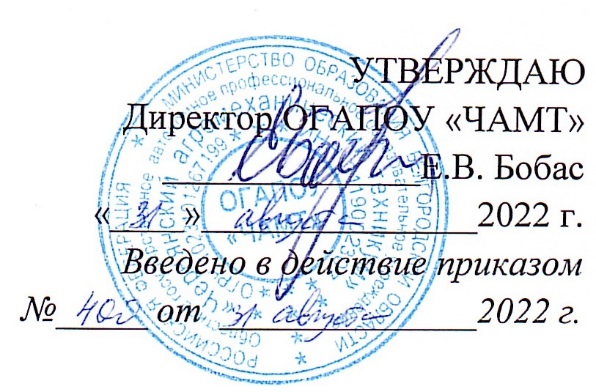 План индивидуальной работы педагога-психолога с обучающейся с ОВЗ Кудрявцевой Натальей Андреевной на 2022 – 2023 учебный годЦель: обеспечение психолого-педагогического сопровождения обучающихся с ограниченными возможностями здоровья в условиях образовательного учреждения, создание условий для всестороннего развития личности.Задачи: осуществлять индивидуально-ориентированную психолого-педагогическую помощь детям с ограниченными возможностями здоровья с учетом особенностей психофизического развития и индивидуальных возможностей детей (в соответствии с рекомендациями ПМПК);обеспечить возможность освоения детьми с ограниченными возможностями здоровья АОППО профессиональной подготовки на доступном им уровне и их интеграцию в образовательном учреждении;обеспечить возможность детьми с ограниченными возможностями здоровья для успешной социализации;поддерживать в решении задач личностного самоопределения и саморазвития обучающихся;оказывать помощь обучающимся в профильной ориентации и профессиональном самоопределении;формирование качеств социально-активной и профессионально-компетентной личности, социально-психологическая адаптация в учебно-профессиональной деятельности.I. Организационно-методическая работаII. Диагностическая работаIII. Коррекционно-развивающая работаIV. Профилактическая работаV. Консультативная и просветительская работаПедагог-психолог:                            Рыбакова Л.Н.План индивидуальной работы педагога-психолога с обучающимся с ОВЗ Гордиенко Виктором Геннадьевичем на 2022 – 2023 учебный годЦель: обеспечение психолого-педагогического сопровождения обучающихся с ограниченными возможностями здоровья в условиях образовательного учреждения, создание условий для всестороннего развития личности.Задачи: осуществлять индивидуально ориентированную психолого-педагогическую помощь детям с ограниченными возможностями здоровья с учетом особенностей психофизического развития и индивидуальных возможностей детей (в соответствии с рекомендациями ПМПК);обеспечить возможность освоения детьми с ограниченными возможностями здоровья АОППО профессиональной подготовки на доступном им уровне и их интеграцию в образовательном учреждении;обеспечить возможность детьми с ограниченными возможностями здоровья для успешной социализации;поддерживать в решении задач личностного самоопределения и саморазвития обучающихся;оказывать помощь обучающимся в профильной ориентации и профессиональном самоопределении;формирование качеств социально-активной и профессионально-компетентной личности, социально-психологическая адаптация в учебно-профессиональной деятельности.I. Организационно-методическая работаII. Диагностическая работаIII. Коррекционно-развивающая работаIV. Профилактическая работаV. Консультативная и просветительская работаПедагог-психолог:                            Рыбакова Л.Н.План индивидуальной работы педагога-психолога с обучающимся с ОВЗ Кудрявцевым Михаилом Андреевичем на 2022 – 2023 учебный годЦель: обеспечение психолого-педагогического сопровождения обучающихся с ограниченными возможностями здоровья в условиях образовательного учреждения, создание условий для всестороннего развития личности.Задачи: осуществлять индивидуально ориентированную психолого-педагогическую помощь детям с ограниченными возможностями здоровья с учетом особенностей психофизического развития и индивидуальных возможностей детей (в соответствии с рекомендациями ПМПК);обеспечить возможность освоения детьми с ограниченными возможностями здоровья АОППО профессиональной подготовки на доступном им уровне и их интеграцию в образовательном учреждении;обеспечить возможность детьми с ограниченными возможностями здоровья для успешной социализации;поддерживать в решении задач личностного самоопределения и саморазвития обучающихся;оказывать помощь обучающимся в профильной ориентации и профессиональном самоопределении;формирование качеств социально-активной и профессионально-компетентной личности, социально-психологическая адаптация в учебно-профессиональной деятельности.I. Организационно-методическая работаII. Диагностическая работаIII. Коррекционно-развивающая работаIV. Профилактическая работаV. Консультативная и просветительская работаПедагог-психолог:                            Рыбакова Л.Н.План индивидуальной работы педагога-психолога с обучающимся с ОВЗ Мирзабаевым Александром Таировичем на 2022 – 2023 учебный годЦель: обеспечение психолого-педагогического сопровождения обучающихся с ограниченными возможностями здоровья в условиях образовательного учреждения, создание условий для всестороннего развития личности.Задачи: осуществлять индивидуально ориентированную психолого-педагогическую помощь детям с ограниченными возможностями здоровья с учетом особенностей психофизического развития и индивидуальных возможностей детей (в соответствии с рекомендациями ПМПК);обеспечить возможность освоения детьми с ограниченными возможностями здоровья АОППО профессиональной подготовки на доступном им уровне и их интеграцию в образовательном учреждении;обеспечить возможность детьми с ограниченными возможностями здоровья для успешной социализации;поддерживать в решении задач личностного самоопределения и саморазвития обучающихся;оказывать помощь обучающимся в профильной ориентации и профессиональном самоопределении;формирование качеств социально-активной и профессионально-компетентной личности, социально-психологическая адаптация в учебно-профессиональной деятельности.I. Организационно-методическая работаII. Диагностическая работаIII. Коррекционно-развивающая работаIV. Профилактическая работаV. Консультативная и просветительская работаПедагог-психолог:                            Рыбакова Л.Н.План индивидуальной работы педагога-психолога с обучающейся с ОВЗ Радьковой Дарьей Александровной на 2022 – 2023 учебный годЦель: обеспечение психолого-педагогического сопровождения обучающихся с ограниченными возможностями здоровья в условиях образовательного учреждения, создание условий для всестороннего развития личности.Задачи: осуществлять индивидуально ориентированную психолого-педагогическую помощь детям с ограниченными возможностями здоровья с учетом особенностей психофизического развития и индивидуальных возможностей детей (в соответствии с рекомендациями ПМПК);обеспечить возможность освоения детьми с ограниченными возможностями здоровья АОППО профессиональной подготовки на доступном им уровне и их интеграцию в образовательном учреждении;обеспечить возможность детьми с ограниченными возможностями здоровья для успешной социализации;поддерживать в решении задач личностного самоопределения и саморазвития обучающихся;оказывать помощь обучающимся в профильной ориентации и профессиональном самоопределении;формирование качеств социально-активной и профессионально-компетентной личности, социально-психологическая адаптация в учебно-профессиональной деятельности.I. Организационно-методическая работаII. Диагностическая работаIII. Коррекционно-развивающая работаIV. Профилактическая работаV. Консультативная и просветительская работаПедагог-психолог:                            Рыбакова Л.Н.План индивидуальной работы педагога-психолога с обучающимся с ОВЗ Чудных Алексеем Евгеньевичем на 2022 – 2023 учебный годЦель: обеспечение психолого-педагогического сопровождения обучающихся с ограниченными возможностями здоровья в условиях образовательного учреждения, создание условий для всестороннего развития личности.Задачи: осуществлять индивидуально ориентированную психолого-педагогическую помощь детям с ограниченными возможностями здоровья с учетом особенностей психофизического развития и индивидуальных возможностей детей (в соответствии с рекомендациями ПМПК);обеспечить возможность освоения детьми с ограниченными возможностями здоровья АОППО профессиональной подготовки на доступном им уровне и их интеграцию в образовательном учреждении;обеспечить возможность детьми с ограниченными возможностями здоровья для успешной социализации;поддерживать в решении задач личностного самоопределения и саморазвития обучающихся;оказывать помощь обучающимся в профильной ориентации и профессиональном самоопределении;формирование качеств социально-активной и профессионально-компетентной личности, социально-психологическая адаптация в учебно-профессиональной деятельности.I. Организационно-методическая работаII. Диагностическая работаIII. Коррекционно-развивающая работаIV. Профилактическая работаV. Консультативная и просветительская работаПедагог-психолог:                            Рыбакова Л.Н.План индивидуальной работы педагога-психолога с обучающимся с ОВЗ Мякининым Николаем Николаевичем на 2022 – 2023 учебный годЦель: обеспечение психолого-педагогического сопровождения обучающихся с ограниченными возможностями здоровья в условиях образовательного учреждения, создание условий для всестороннего развития личности.Задачи: осуществлять индивидуально ориентированную психолого-педагогическую помощь детям с ограниченными возможностями здоровья с учетом особенностей психофизического развития и индивидуальных возможностей детей (в соответствии с рекомендациями ПМПК);обеспечить возможность освоения детьми с ограниченными возможностями здоровья АОППО профессиональной подготовки на доступном им уровне и их интеграцию в образовательном учреждении;обеспечить возможность детьми с ограниченными возможностями здоровья для успешной социализации;поддерживать в решении задач личностного самоопределения и саморазвития обучающихся;оказывать помощь обучающимся в профильной ориентации и профессиональном самоопределении;формирование качеств социально-активной и профессионально-компетентной личности, социально-психологическая адаптация в учебно-профессиональной деятельности.I. Организационно-методическая работаII. Диагностическая работаIII. Коррекционно-развивающая работаIV. Профилактическая работаV. Консультативная и просветительская работаПедагог-психолог:                            Рыбакова Л.Н.План индивидуальной работы педагога-психолога с обучающейся с ОВЗ Спесивцевым Кириллом Анатольевичем на 2022 – 2023 учебный годЦель: обеспечение психолого-педагогического сопровождения обучающихся с ограниченными возможностями здоровья в условиях образовательного учреждения, создание условий для всестороннего развития личности.Задачи: осуществлять индивидуально ориентированную психолого-педагогическую помощь детям с ограниченными возможностями здоровья с учетом особенностей психофизического развития и индивидуальных возможностей детей (в соответствии с рекомендациями ПМПК);обеспечить возможность освоения детьми с ограниченными возможностями здоровья АОППО профессиональной подготовки на доступном им уровне и их интеграцию в образовательном учреждении;обеспечить возможность детьми с ограниченными возможностями здоровья для успешной социализации;поддерживать в решении задач личностного самоопределения и саморазвития обучающихся;оказывать помощь обучающимся в профильной ориентации и профессиональном самоопределении;формирование качеств социально-активной и профессионально-компетентной личности, социально-психологическая адаптация в учебно-профессиональной деятельности.I. Организационно-методическая работаII. Диагностическая работаIII. Коррекционно-развивающая работаIV. Профилактическая работаV. Консультативная и просветительская работаПедагог-психолог:                            Рыбакова Л.Н.План индивидуальной работы педагога-психолога с обучающимся с ОВЗ Мирзабаевым Николаем Таировичем на 2022 – 2023 учебный годЦель: обеспечение психолого-педагогического сопровождения обучающихся с ограниченными возможностями здоровья в условиях образовательного учреждения, создание условий для всестороннего развития личности.Задачи: осуществлять индивидуально ориентированную психолого-педагогическую помощь детям с ограниченными возможностями здоровья с учетом особенностей психофизического развития и индивидуальных возможностей детей (в соответствии с рекомендациями ПМПК);обеспечить возможность освоения детьми с ограниченными возможностями здоровья АОППО профессиональной подготовки на доступном им уровне и их интеграцию в образовательном учреждении;обеспечить возможность детьми с ограниченными возможностями здоровья для успешной социализации;поддерживать в решении задач личностного самоопределения и саморазвития обучающихся;оказывать помощь обучающимся в профильной ориентации и профессиональном самоопределении;формирование качеств социально-активной и профессионально-компетентной личности, социально-психологическая адаптация в учебно-профессиональной деятельности.I. Организационно-методическая работаII. Диагностическая работаIII. Коррекционно-развивающая работаIV. Профилактическая работаV. Консультативная и просветительская работаПедагог-психолог:                            Рыбакова Л.Н.План индивидуальной работы педагога-психолога с обучающимся с ОВЗ Рыбниковым Александром Алексеевичем на 2022 – 2023 учебный годЦель: обеспечение психолого-педагогического сопровождения обучающихся с ограниченными возможностями здоровья в условиях образовательного учреждения, создание условий для всестороннего развития личности.Задачи: осуществлять индивидуально ориентированную психолого-педагогическую помощь детям с ограниченными возможностями здоровья с учетом особенностей психофизического развития и индивидуальных возможностей детей (в соответствии с рекомендациями ПМПК);обеспечить возможность освоения детьми с ограниченными возможностями здоровья АОППО профессиональной подготовки на доступном им уровне и их интеграцию в образовательном учреждении;обеспечить возможность детьми с ограниченными возможностями здоровья для успешной социализации;поддерживать в решении задач личностного самоопределения и саморазвития обучающихся;оказывать помощь обучающимся в профильной ориентации и профессиональном самоопределении;формирование качеств социально-активной и профессионально-компетентной личности, социально-психологическая адаптация в учебно-профессиональной деятельности.I. Организационно-методическая работаII. Диагностическая работаIII. Коррекционно-развивающая работаIV. Профилактическая работаV. Консультативная и просветительская работаПедагог-психолог:                            Рыбакова Л.Н.План индивидуальной работы педагога-психолога с обучающимся с ОВЗ Рыбниковым Данилой Алексеевичем на 2022 – 2023 учебный годЦель: обеспечение психолого-педагогического сопровождения обучающихся с ограниченными возможностями здоровья в условиях образовательного учреждения, создание условий для всестороннего развития личности.Задачи: осуществлять индивидуально ориентированную психолого-педагогическую помощь детям с ограниченными возможностями здоровья с учетом особенностей психофизического развития и индивидуальных возможностей детей (в соответствии с рекомендациями ПМПК);обеспечить возможность освоения детьми с ограниченными возможностями здоровья АОППО профессиональной подготовки на доступном им уровне и их интеграцию в образовательном учреждении;обеспечить возможность детьми с ограниченными возможностями здоровья для успешной социализации;поддерживать в решении задач личностного самоопределения и саморазвития обучающихся;оказывать помощь обучающимся в профильной ориентации и профессиональном самоопределении;формирование качеств социально-активной и профессионально-компетентной личности, социально-психологическая адаптация в учебно-профессиональной деятельности.I. Организационно-методическая работаII. Диагностическая работаIII. Коррекционно-развивающая работаIV. Профилактическая работаV. Консультативная и просветительская работаПедагог-психолог:                            Рыбакова Л.Н.План индивидуальной работы педагога-психолога с обучающимся с ОВЗ Верхотуровым Алексеем Эдуардовичем на 2022 – 2023 учебный годЦель: обеспечение психолого-педагогического сопровождения обучающихся с ограниченными возможностями здоровья в условиях образовательного учреждения, создание условий для всестороннего развития личности.Задачи: осуществлять индивидуально ориентированную психолого-педагогическую помощь детям с ограниченными возможностями здоровья с учетом особенностей психофизического развития и индивидуальных возможностей детей (в соответствии с рекомендациями ПМПК);обеспечить возможность освоения детьми с ограниченными возможностями здоровья АОППО профессиональной подготовки на доступном им уровне и их интеграцию в образовательном учреждении;обеспечить возможность детьми с ограниченными возможностями здоровья для успешной социализации;поддерживать в решении задач личностного самоопределения и саморазвития обучающихся;оказывать помощь обучающимся в профильной ориентации и профессиональном самоопределении;формирование качеств социально-активной и профессионально-компетентной личности, социально-психологическая адаптация в учебно-профессиональной деятельности.I. Организационно-методическая работаII. Диагностическая работаIII. Коррекционно-развивающая работаIV. Профилактическая работаV. Консультативная и просветительская работаПедагог-психолог:                            Рыбакова Л.Н.План индивидуальной работы педагога-психолога с обучающимся с ОВЗ Горборуковым Юрием Николаевичем на 2022 – 2023 учебный годЦель: обеспечение психолого-педагогического сопровождения обучающихся с ограниченными возможностями здоровья в условиях образовательного учреждения, создание условий для всестороннего развития личности.Задачи: осуществлять индивидуально ориентированную психолого-педагогическую помощь детям с ограниченными возможностями здоровья с учетом особенностей психофизического развития и индивидуальных возможностей детей (в соответствии с рекомендациями ПМПК);обеспечить возможность освоения детьми с ограниченными возможностями здоровья АОППО профессиональной подготовки на доступном им уровне и их интеграцию в образовательном учреждении;обеспечить возможность детьми с ограниченными возможностями здоровья для успешной социализации;поддерживать в решении задач личностного самоопределения и саморазвития обучающихся;оказывать помощь обучающимся в профильной ориентации и профессиональном самоопределении;формирование качеств социально-активной и профессионально-компетентной личности, социально-психологическая адаптация в учебно-профессиональной деятельности.I. Организационно-методическая работаII. Диагностическая работаIII. Коррекционно-развивающая работаIV. Профилактическая работаV. Консультативная и просветительская работаПедагог-психолог:                            Рыбакова Л.Н.План индивидуальной работы педагога-психолога с обучающимся с ОВЗ Заболотневым Владиславом Евгеньевичем на 2022 – 2023 учебный годЦель: обеспечение психолого-педагогического сопровождения обучающихся с ограниченными возможностями здоровья в условиях образовательного учреждения, создание условий для всестороннего развития личности.Задачи: осуществлять индивидуально ориентированную психолого-педагогическую помощь детям с ограниченными возможностями здоровья с учетом особенностей психофизического развития и индивидуальных возможностей детей (в соответствии с рекомендациями ПМПК);обеспечить возможность освоения детьми с ограниченными возможностями здоровья АОППО профессиональной подготовки на доступном им уровне и их интеграцию в образовательном учреждении;обеспечить возможность детьми с ограниченными возможностями здоровья для успешной социализации;поддерживать в решении задач личностного самоопределения и саморазвития обучающихся;оказывать помощь обучающимся в профильной ориентации и профессиональном самоопределении;формирование качеств социально-активной и профессионально-компетентной личности, социально-психологическая адаптация в учебно-профессиональной деятельности.I. Организационно-методическая работаII. Диагностическая работаIII. Коррекционно-развивающая работаIV. Профилактическая работаV. Консультативная и просветительская работаПедагог-психолог:                            Рыбакова Л.Н.План индивидуальной работы педагога-психолога с обучающимся с ОВЗ Пальчиковым Сергеем Русланович на 2022 – 2023 учебный годЦель: обеспечение психолого-педагогического сопровождения обучающихся с ограниченными возможностями здоровья в условиях образовательного учреждения, создание условий для всестороннего развития личности.Задачи: осуществлять индивидуально ориентированную психолого-педагогическую помощь детям с ограниченными возможностями здоровья с учетом особенностей психофизического развития и индивидуальных возможностей детей (в соответствии с рекомендациями ПМПК);обеспечить возможность освоения детьми с ограниченными возможностями здоровья АОППО профессиональной подготовки на доступном им уровне и их интеграцию в образовательном учреждении;обеспечить возможность детьми с ограниченными возможностями здоровья для успешной социализации;поддерживать в решении задач личностного самоопределения и саморазвития обучающихся;оказывать помощь обучающимся в профильной ориентации и профессиональном самоопределении;формирование качеств социально-активной и профессионально-компетентной личности, социально-психологическая адаптация в учебно-профессиональной деятельности.I. Организационно-методическая работаII. Диагностическая работаIII. Коррекционно-развивающая работаIV. Профилактическая работаV. Консультативная и просветительская работаПедагог-психолог:                            Рыбакова Л.Н.План индивидуальной работы педагога-психолога с обучающимся с ОВЗ Саловым Василием Алексеевичем на 2022 – 2023 учебный годЦель: обеспечение психолого-педагогического сопровождения обучающихся с ограниченными возможностями здоровья в условиях образовательного учреждения, создание условий для всестороннего развития личности.Задачи: осуществлять индивидуально ориентированную психолого-педагогическую помощь детям с ограниченными возможностями здоровья с учетом особенностей психофизического развития и индивидуальных возможностей детей (в соответствии с рекомендациями ПМПК);обеспечить возможность освоения детьми с ограниченными возможностями здоровья АОППО профессиональной подготовки на доступном им уровне и их интеграцию в образовательном учреждении;обеспечить возможность детьми с ограниченными возможностями здоровья для успешной социализации;поддерживать в решении задач личностного самоопределения и саморазвития обучающихся;оказывать помощь обучающимся в профильной ориентации и профессиональном самоопределении;формирование качеств социально-активной и профессионально-компетентной личности, социально-психологическая адаптация в учебно-профессиональной деятельности.I. Организационно-методическая работаII. Диагностическая работаIII. Коррекционно-развивающая работаIV. Профилактическая работаV. Консультативная и просветительская работаПедагог-психолог:                            Рыбакова Л.Н.План индивидуальной работы педагога-психолога с обучающимся с ОВЗ Широбоковым Алексеем Владимировичем на 2022 – 2023 учебный годЦель: обеспечение психолого-педагогического сопровождения обучающихся с ограниченными возможностями здоровья в условиях образовательного учреждения, создание условий для всестороннего развития личности.Задачи: осуществлять индивидуально ориентированную психолого-педагогическую помощь детям с ограниченными возможностями здоровья с учетом особенностей психофизического развития и индивидуальных возможностей детей (в соответствии с рекомендациями ПМПК);обеспечить возможность освоения детьми с ограниченными возможностями здоровья АОППО профессиональной подготовки на доступном им уровне и их интеграцию в образовательном учреждении;обеспечить возможность детьми с ограниченными возможностями здоровья для успешной социализации;поддерживать в решении задач личностного самоопределения и саморазвития обучающихся;оказывать помощь обучающимся в профильной ориентации и профессиональном самоопределении;формирование качеств социально-активной и профессионально-компетентной личности, социально-психологическая адаптация в учебно-профессиональной деятельности.I. Организационно-методическая работаII. Диагностическая работаIII. Коррекционно-развивающая работаIV. Профилактическая работаV. Консультативная и просветительская работаПедагог-психолог:                            Рыбакова Л.Н.План индивидуальной работы педагога-психолога с обучающейся с ОВЗ Бычковой Лолитой Артуровной на 2022 – 2023 учебный годЦель: обеспечение психолого-педагогического сопровождения обучающихся с ограниченными возможностями здоровья в условиях образовательного учреждения, создание условий для всестороннего развития личности.Задачи: осуществлять индивидуально ориентированную психолого-педагогическую помощь детям с ограниченными возможностями здоровья с учетом особенностей психофизического развития и индивидуальных возможностей детей (в соответствии с рекомендациями ПМПК);обеспечить возможность освоения детьми с ограниченными возможностями здоровья АОППО профессиональной подготовки на доступном им уровне и их интеграцию в образовательном учреждении;обеспечить возможность детьми с ограниченными возможностями здоровья для успешной социализации;поддерживать в решении задач личностного самоопределения и саморазвития обучающихся;оказывать помощь обучающимся в профильной ориентации и профессиональном самоопределении;формирование качеств социально-активной и профессионально-компетентной личности, социально-психологическая адаптация в учебно-профессиональной деятельности.I. Организационно-методическая работаII. Диагностическая работаIII. Коррекционно-развивающая работаIV. Профилактическая работаV. Консультативная и просветительская работаПедагог-психолог:                            Рыбакова Л.Н.План индивидуальной работы педагога-психолога с обучающейся с ОВЗ Боковой Ириной Павловной на 2022 – 2023 учебный годЦель: обеспечение психолого-педагогического сопровождения обучающихся с ограниченными возможностями здоровья в условиях образовательного учреждения, создание условий для всестороннего развития личности.Задачи: осуществлять индивидуально ориентированную психолого-педагогическую помощь детям с ограниченными возможностями здоровья с учетом особенностей психофизического развития и индивидуальных возможностей детей (в соответствии с рекомендациями ПМПК);обеспечить возможность освоения детьми с ограниченными возможностями здоровья АОППО профессиональной подготовки на доступном им уровне и их интеграцию в образовательном учреждении;обеспечить возможность детьми с ограниченными возможностями здоровья для успешной социализации;поддерживать в решении задач личностного самоопределения и саморазвития обучающихся;оказывать помощь обучающимся в профильной ориентации и профессиональном самоопределении;формирование качеств социально-активной и профессионально-компетентной личности, социально-психологическая адаптация в учебно-профессиональной деятельности.I. Организационно-методическая работаII. Диагностическая работаIII. Коррекционно-развивающая работаIV. Профилактическая работаV. Консультативная и просветительская работаПедагог-психолог:                            Рыбакова Л.Н.План индивидуальной работы педагога-психолога с обучающейся с ОВЗ Глущенко Викторией Владимировной на 2022 – 2023 учебный годЦель: обеспечение психолого-педагогического сопровождения обучающихся с ограниченными возможностями здоровья в условиях образовательного учреждения, создание условий для всестороннего развития личности.Задачи: осуществлять индивидуально ориентированную психолого-педагогическую помощь детям с ограниченными возможностями здоровья с учетом особенностей психофизического развития и индивидуальных возможностей детей (в соответствии с рекомендациями ПМПК);обеспечить возможность освоения детьми с ограниченными возможностями здоровья АОППО профессиональной подготовки на доступном им уровне и их интеграцию в образовательном учреждении;обеспечить возможность детьми с ограниченными возможностями здоровья для успешной социализации;поддерживать в решении задач личностного самоопределения и саморазвития обучающихся;оказывать помощь обучающимся в профильной ориентации и профессиональном самоопределении;формирование качеств социально-активной и профессионально-компетентной личности, социально-психологическая адаптация в учебно-профессиональной деятельности.I. Организационно-методическая работаII. Диагностическая работаIII. Коррекционно-развивающая работаIV. Профилактическая работаV. Консультативная и просветительская работаПедагог-психолог:                            Рыбакова Л.Н.План индивидуальной работы педагога-психолога с обучающейся с ОВЗ Муравецкой Анной Евгеньевной на 2022 – 2023 учебный годЦель: обеспечение психолого-педагогического сопровождения обучающихся с ограниченными возможностями здоровья в условиях образовательного учреждения, создание условий для всестороннего развития личности.Задачи: осуществлять индивидуально ориентированную психолого-педагогическую помощь детям с ограниченными возможностями здоровья с учетом особенностей психофизического развития и индивидуальных возможностей детей (в соответствии с рекомендациями ПМПК);обеспечить возможность освоения детьми с ограниченными возможностями здоровья АОППО профессиональной подготовки на доступном им уровне и их интеграцию в образовательном учреждении;обеспечить возможность детьми с ограниченными возможностями здоровья для успешной социализации;поддерживать в решении задач личностного самоопределения и саморазвития обучающихся;оказывать помощь обучающимся в профильной ориентации и профессиональном самоопределении;формирование качеств социально-активной и профессионально-компетентной личности, социально-психологическая адаптация в учебно-профессиональной деятельности.I. Организационно-методическая работаII. Диагностическая работаIII. Коррекционно-развивающая работаIV. Профилактическая работаV. Консультативная и просветительская работаПедагог-психолог:                            Рыбакова Л.Н.План индивидуальной работы педагога-психолога с обучающейся с ОВЗ Меренковой Олесей Сергеевной на 2022 – 2023 учебный годЦель: обеспечение психолого-педагогического сопровождения обучающихся с ограниченными возможностями здоровья в условиях образовательного учреждения, создание условий для всестороннего развития личности.Задачи: осуществлять индивидуально ориентированную психолого-педагогическую помощь детям с ограниченными возможностями здоровья с учетом особенностей психофизического развития и индивидуальных возможностей детей (в соответствии с рекомендациями ПМПК);обеспечить возможность освоения детьми с ограниченными возможностями здоровья АОППО профессиональной подготовки на доступном им уровне и их интеграцию в образовательном учреждении;обеспечить возможность детьми с ограниченными возможностями здоровья для успешной социализации;поддерживать в решении задач личностного самоопределения и саморазвития обучающихся;оказывать помощь обучающимся в профильной ориентации и профессиональном самоопределении;формирование качеств социально-активной и профессионально-компетентной личности, социально-психологическая адаптация в учебно-профессиональной деятельности.I. Организационно-методическая работаII. Диагностическая работаIII. Коррекционно-развивающая работаIV. Профилактическая работаV. Консультативная и просветительская работаПедагог-психолог:                            Рыбакова Л.Н.План индивидуальной работы педагога-психолога с обучающейся с ОВЗ Семеновой Светланой Викторовной на 2022 – 2023 учебный годЦель: обеспечение психолого-педагогического сопровождения обучающихся с ограниченными возможностями здоровья в условиях образовательного учреждения, создание условий для всестороннего развития личности.Задачи: осуществлять индивидуально ориентированную психолого-педагогическую помощь детям с ограниченными возможностями здоровья с учетом особенностей психофизического развития и индивидуальных возможностей детей (в соответствии с рекомендациями ПМПК);обеспечить возможность освоения детьми с ограниченными возможностями здоровья АОППО профессиональной подготовки на доступном им уровне и их интеграцию в образовательном учреждении;обеспечить возможность детьми с ограниченными возможностями здоровья для успешной социализации;поддерживать в решении задач личностного самоопределения и саморазвития обучающихся;оказывать помощь обучающимся в профильной ориентации и профессиональном самоопределении;формирование качеств социально-активной и профессионально-компетентной личности, социально-психологическая адаптация в учебно-профессиональной деятельности.I. Организационно-методическая работаII. Диагностическая работаIII. Коррекционно-развивающая работаIV. Профилактическая работаV. Консультативная и просветительская работаПедагог-психолог:                            Рыбакова Л.Н.План индивидуальной работы педагога-психолога с обучающимся с ОВЗ Сёминым Сергеем Сереевичем на 2022 – 2023 учебный годЦель: обеспечение психолого-педагогического сопровождения обучающихся с ограниченными возможностями здоровья в условиях образовательного учреждения, создание условий для всестороннего развития личности.Задачи: осуществлять индивидуально ориентированную психолого-педагогическую помощь детям с ограниченными возможностями здоровья с учетом особенностей психофизического развития и индивидуальных возможностей детей (в соответствии с рекомендациями ПМПК);обеспечить возможность освоения детьми с ограниченными возможностями здоровья АОППО профессиональной подготовки на доступном им уровне и их интеграцию в образовательном учреждении;обеспечить возможность детьми с ограниченными возможностями здоровья для успешной социализации;поддерживать в решении задач личностного самоопределения и саморазвития обучающихся;оказывать помощь обучающимся в профильной ориентации и профессиональном самоопределении;формирование качеств социально-активной и профессионально-компетентной личности, социально-психологическая адаптация в учебно-профессиональной деятельности.I. Организационно-методическая работаII. Диагностическая работаIII. Коррекционно-развивающая работаIV. Профилактическая работаV. Консультативная и просветительская работаПедагог-психолог:                            Рыбакова Л.Н.План индивидуальной работы педагога-психолога с обучающимся с ОВЗ Бондаревым Артемом Ивановичем на 2022 – 2023 учебный годЦель: обеспечение психолого-педагогического сопровождения обучающихся с ограниченными возможностями здоровья в условиях образовательного учреждения, создание условий для всестороннего развития личности.Задачи: осуществлять индивидуально ориентированную психолого-педагогическую помощь детям с ограниченными возможностями здоровья с учетом особенностей психофизического развития и индивидуальных возможностей детей (в соответствии с рекомендациями ПМПК);обеспечить возможность освоения детьми с ограниченными возможностями здоровья АОППО профессиональной подготовки на доступном им уровне и их интеграцию в образовательном учреждении;обеспечить возможность детьми с ограниченными возможностями здоровья для успешной социализации;поддерживать в решении задач личностного самоопределения и саморазвития обучающихся;оказывать помощь обучающимся в профильной ориентации и профессиональном самоопределении;формирование качеств социально-активной и профессионально-компетентной личности, социально-психологическая адаптация в учебно-профессиональной деятельности.I. Организационно-методическая работаII. Диагностическая работаIII. Коррекционно-развивающая работаIV. Профилактическая работаV. Консультативная и просветительская работаПедагог-психолог:                            Рыбакова Л.Н.№п/пПланируемые мероприятияСрокиПланируемый результатОтветственные1.Составление банка данных обучающихся инвалидов и лиц с ограниченными возможностями здоровья СентябрьБанк данных обучающихся инвалидов и лиц с ОВЗ, нуждающихся в сопровождении специалистамиПедагог-психолог, соц. педагог2.Подготовка к проведению диагностических, коррекционно-развивающих, просветительских мероприятий, индивидуальных и групповых консультаций, обработка результатов диагностик и мониторинговВ течение годаРеализация психологического сопровождения детей с ОВЗПедагог-психолог3Разработка рекомендаций для педагогов и родителей (исходя из актуальных проблем сопровождения и по результатам диагностики обучающихся с ОВЗ)В течение годаПовышение психологической компетентности педагогов и родителейПедагог-психолог4Подготовка справок, заполнение журналов учета проведенных мероприятий, подготовка отчетов о работеВ течение годаУчет и анализ деятельности Педагог-психолог, соц. педагог5Создание и переработка развивающих и коррекционных программ для детей с ОВЗВ течение годаОптимизация деятельности педагога-психолога, организация психологического сопровождения Педагог-психолог6Изучение новинок специальной литературы, пополнение базы нормативной документации, психодиагностических, профилактических и развивающих методик для работы с детьми с ОВЗВ течение годаПовышение профессиональной компетентности педагога-психологаПедагог-психолог7Участие в работе РУМО социальных педагогов и педагогов-психологов, участие в семинарах, конференциях В течение годаОсведомленность в области психологических знаний по ОВЗ на современном этапеПедагог-психолог, соц. педагог№п/пПланируемые мероприятияСрокиПланируемый результатОтветственные1Изучение личных дел детей с ОВЗСентябрьСоздание банка данных обучающихся, нуждающихся в индивидуальном психолого-педагогическом сопровожденииПедагог-психолог, соц. педагог2Диагностика познавательного и личностного развития детей с ОВЗ.Определение направлений работыОктябрьОпределение стартового уровня возможностей обучающихсяПедагог-психолог3Диагностика адаптации первокурсников с ОВЗ к обучению в техникумеНоябрьВыявление дезадаптированных обучающихся Педагог-психолог4Прослеживание хода адаптации обучающихся: тест школьной тревожности (Филлипс), анкета Лускановой, социометрия, самооценка (Демо-рубинштейн), оценка классного коллектива.НоябрьВыявление дезадаптированных обучающихся. Выработка рекомендаций родителям и классным руководителям.Педагог-психолог№п/пПланируемые мероприятияСрокиПланируемый результатОтветственные1.Групповые коррекционно-развивающие занятия с детьми с низким уровнем адаптации Декабрь-ИюньПовышение уровня адаптации. Снятие тревожности.Педагог-психолог2.Групповые и индивидуальные занятия с обучающимися, с высоким уровнем тревожности и низким уровень самочувствияДекабрь-ИюньСнятие тревожности и повышение положительного самочувствияПедагог-психолог3.Коррекционные занятия по развитию интеллектуальных возможностей и формированию коммуникативной сферы.Ноябрь-ИюньФормирование коммуникативных навыков и интеллектуальных умений Педагог-психолог6.Коррекционно-развивающие занятия с обучающимися выявленной группы риска, обучающимися, стоящими на различных видах учета, с детьми с суицидальным поведениемВ течение годаСоздание условий для успешной социально-психологической адаптации обучающихся и их всестороннего личностного развития с учетом возрастных и индивидуальных особенностей.Педагог-психолог, соц. педагог№п/пПланируемые мероприятияСрокиПланируемый результатОтветственные1.Посещение уроков Сентябрь-ОктябрьВыявление неуспевающих детей с ОВЗ, индивидуальная помощь детямПедагог-психолог2.Профилактическая работа с детьми ОВЗВ течение годаСнятие нервно-психического напряженияПедагог-психолог, соц. педагог3.Беседа с педагогами и родителями об эмоциональном состоянии детей с ОВЗВ течение годаРазработка рекомендацийПедагог-психолог, соц. педагог4.Работа с классными руководителями и преподавателями предметникамиВ течение годаИндивидуально-ориентированный подход к обучающемусяПедагог-психолог5.Профилактика вредных привычекВ течение годаФормирование ЗОЖПедагог-психолог№п/пПланируемые мероприятияСрокиПланируемый результатОтветственные1.Поддержка психолого-педагогической компетентности педагогов (выступление на пед.советах) на тему ОВЗВ течение годаФормирование социально-психологической компетентности.Педагог-психолог2.Индивидуальное консультирование обучающихся с ОВЗВ течение года (по запросу)Психологическая поддержка и просвещение.Педагог-психолог3.Индивидуальное консультирование родителей по вопросам воспитания детей с ОВЗВ течение года (по запросу)Психологическая поддержка и просвещение.Педагог-психолог4.Рекомендации классным руководителям, педагогам, работающим с детьми с ОВЗВ течение года (по запросу)Психологическая поддержка и просвещение.Педагог-психологПрофориентационная работаПрофориентационная работаПрофориентационная работаПрофориентационная работаПрофориентационная работа№п/пПланируемые мероприятияСрокиПланируемый результатОтветственные1.Профориентационные занятия с обучающимисяВ течение годаПомощь в профессиональной ориентации. Повышение мотивации к обучениюПедагог-психолог, соц. педагог2.Экскурсии на предприятия Чернянского районаВ течение годаОзнакомление обучающихся с деятельностью предприятийЗам.директора по УПР, педагог-психолог, соц. педагог, классный руководитель3.Посещение родительских собраний в «Роль родителей в профориентационном сопровождении»2е полугодиеПсихологическая поддержка и просвещение.Педагог-психолог, соц. педагог, классный руководитель4.Индивидуальные консультации с родителями и обучающимисяВ течение годаРазработка рекомендацийПедагог-психолог5.Трудоустройство обучающихсяПри окончании срока обученияСопровождение процесса трудоустройства выпускниковЗам.директора по УПР, УВР, педагог-психолог, соц. педагог, классный руководитель№п/пПланируемые мероприятияСрокиПланируемый результатОтветственные1.Составление банка данных обучающихся инвалидов и лиц с ограниченными возможностями здоровья СентябрьБанк данных обучающихся инвалидов и лиц с ОВЗ, нуждающихся в сопровождении специалистамиПедагог-психолог, соц. педагог2.Подготовка к проведению диагностических, коррекционно-развивающих, просветительских мероприятий, индивидуальных и групповых консультаций, обработка результатов диагностик и мониторинговВ течение годаРеализация психологического сопровождения детей с ОВЗПедагог-психолог3Разработка рекомендаций для педагогов (исходя из актуальных проблем сопровождения и по результатам диагностики обучающихся с ОВЗ)В течение годаПовышение психологической компетентности педагогов и родителейПедагог-психолог4Подготовка справок, заполнение журналов учета проведенных мероприятий, подготовка отчетов о работеВ течение годаУчет и анализ деятельности Педагог-психолог, соц. педагог5Создание и переработка развивающих и коррекционных программ для детей с ОВЗВ течение годаОптимизация деятельности педагога-психолога, организация психологического сопровождения Педагог-психолог6Изучение новинок специальной литературы, пополнение базы нормативной документации, психодиагностических, профилактических и развивающих методик для работы с детьми с ОВЗВ течение годаПовышение профессиональной компетентности педагога-психологаПедагог-психолог7Участие в работе РУМО социальных педагогов и педагогов-психологов, участие в семинарах, конференциях В течение годаОсведомленность в области психологических знаний по ОВЗ на современном этапеПедагог-психолог, соц. педагог№п/пПланируемые мероприятияСрокиПланируемый результатОтветственные1Изучение личных дел детей с ОВЗСентябрьСоздание банка данных обучающихся, нуждающихся в индивидуальном психолого-педагогическом сопровожденииПедагог-психолог, соц. педагог2Диагностика познавательного и личностного развития детей с ОВЗ.Определение направлений работыОктябрьОпределение стартового уровня возможностей обучающихсяПедагог-психолог3Диагностика адаптации первокурсников с ОВЗ к обучению в техникумеНоябрьВыявление дезадаптированных обучающихся Педагог-психолог4Прослеживание хода адаптации обучающихся: тест школьной тревожности (Филлипс), анкета Лускановой, социометрия, самооценка (Демо-рубинштейн), оценка классного коллектива.НоябрьВыявление дезадаптированных обучающихся. Выработка рекомендаций родителям и классным руководителям.Педагог-психолог№п/пПланируемые мероприятияСрокиПланируемый результатОтветственные1.Групповые коррекционно-развивающие занятия с детьми с низким уровнем адаптации Декабрь-ИюньПовышение уровня адаптации. Снятие тревожности.Педагог-психолог2.Групповые и индивидуальные занятия с обучающимися, с высоким уровнем тревожности и низким уровень самочувствияДекабрь-ИюньСнятие тревожности и повышение положительного самочувствияПедагог-психолог3.Коррекционные занятия по развитию интеллектуальных возможностей и формированию коммуникативной сферы.Ноябрь-ИюньФормирование коммуникативных навыков и интеллектуальных умений Педагог-психолог6.Коррекционно-развивающие занятия с обучающимися выявленной группы риска, обучающимися, стоящими на различных видах учета, с детьми с суицидальным поведениемВ течение годаСоздание условий для успешной социально-психологической адаптации обучающихся и их всестороннего личностного развития с учетом возрастных и индивидуальных особенностей.Педагог-психолог, соц. педагог№п/пПланируемые мероприятияСрокиПланируемый результатОтветственные1.Посещение уроков Сентябрь-ОктябрьВыявление неуспевающих детей с ОВЗ, индивидуальная помощь детямПедагог-психолог2.Профилактическая работа с детьми ОВЗВ течение годаСнятие нервно-психического напряженияПедагог-психолог, соц. педагог3.Беседа с педагогами об эмоциональном состоянии детей с ОВЗВ течение годаРазработка рекомендацийПедагог-психолог, соц. педагог4.Работа с классными руководителями и преподавателями предметникамиВ течение годаИндивидуально-ориентированный подход к обучающемусяПедагог-психолог5.Профилактика вредных привычекВ течение годаФормирование ЗОЖПедагог-психолог№п/пПланируемые мероприятияСрокиПланируемый результатОтветственные1.Поддержка психолого-педагогической компетентности педагогов (выступление на пед.советах) на тему ОВЗВ течение годаФормирование социально-психологической компетентности.Педагог-психолог2.Индивидуальное консультирование обучающихся с ОВЗВ течение года (по запросу)Психологическая поддержка и просвещение.Педагог-психолог3.Рекомендации классным руководителям, педагогам, работающим с детьми с ОВЗВ течение года (по запросу)Психологическая поддержка и просвещение.Педагог-психологПрофориентационная работаПрофориентационная работаПрофориентационная работаПрофориентационная работаПрофориентационная работа№п/пПланируемые мероприятияСрокиПланируемый результатОтветственные1.Профориентационные занятия с обучающимисяВ течение годаПомощь в профессиональной ориентации. Повышение мотивации к обучениюПедагог-психолог, соц. педагог2.Экскурсии на предприятия Чернянского районаВ течение годаОзнакомление обучающихся с деятельностью предприятийЗам.директора по УПР, педагог-психолог, соц. педагог, классный руководитель3.Посещение родительских собраний в «Роль родителей в профориентационном сопровождении»2е полугодиеПсихологическая поддержка и просвещение.Педагог-психолог, соц. педагог, классный руководитель4.Индивидуальные консультации с родителями и обучающимисяВ течение годаРазработка рекомендацийПедагог-психолог5.Трудоустройство обучающихсяПри окончании срока обученияСопровождение процесса трудоустройства выпускниковЗам.директора по УПР, УВР, педагог-психолог, соц. педагог, классный руководитель№п/пПланируемые мероприятияСрокиПланируемый результатОтветственные1.Составление банка данных обучающихся инвалидов и лиц с ограниченными возможностями здоровья СентябрьБанк данных обучающихся инвалидов и лиц с ОВЗ, нуждающихся в сопровождении специалистамиПедагог-психолог, соц. педагог2.Подготовка к проведению диагностических, коррекционно-развивающих, просветительских мероприятий, индивидуальных и групповых консультаций, обработка результатов диагностик и мониторинговВ течение годаРеализация психологического сопровождения детей с ОВЗПедагог-психолог3Разработка рекомендаций для педагогов и родителей (исходя из актуальных проблем сопровождения и по результатам диагностики обучающихся с ОВЗ)В течение годаПовышение психологической компетентности педагогов и родителейПедагог-психолог4Подготовка справок, заполнение журналов учета проведенных мероприятий, подготовка отчетов о работеВ течение годаУчет и анализ деятельности Педагог-психолог, соц. педагог5Создание и переработка развивающих и коррекционных программ для детей с ОВЗВ течение годаОптимизация деятельности педагога-психолога, организация психологического сопровождения Педагог-психолог6Изучение новинок специальной литературы, пополнение базы нормативной документации, психодиагностических, профилактических и развивающих методик для работы с детьми с ОВЗВ течение годаПовышение профессиональной компетентности педагога-психологаПедагог-психолог7Участие в работе РУМО социальных педагогов и педагогов-психологов, участие в семинарах, конференциях В течение годаОсведомленность в области психологических знаний по ОВЗ на современном этапеПедагог-психолог, соц. педагог№п/пПланируемые мероприятияСрокиПланируемый результатОтветственные1Изучение личных дел детей с ОВЗСентябрьСоздание банка данных обучающихся, нуждающихся в индивидуальном психолого-педагогическом сопровожденииПедагог-психолог, соц. педагог2Диагностика познавательного и личностного развития детей с ОВЗ.Определение направлений работыОктябрьОпределение стартового уровня возможностей обучающихсяПедагог-психолог3Диагностика адаптации первокурсников с ОВЗ к обучению в техникумеНоябрьВыявление дезадаптированных обучающихся Педагог-психолог4Прослеживание хода адаптации обучающихся: тест школьной тревожности (Филлипс), анкета Лускановой, социометрия, самооценка (Демо-рубинштейн), оценка классного коллектива.НоябрьВыявление дезадаптированных обучающихся. Выработка рекомендаций родителям и классным руководителям.Педагог-психолог№п/пПланируемые мероприятияСрокиПланируемый результатОтветственные1.Групповые коррекционно-развивающие занятия с детьми с низким уровнем адаптации Декабрь-ИюньПовышение уровня адаптации. Снятие тревожности.Педагог-психолог2.Групповые и индивидуальные занятия с обучающимися, с высоким уровнем тревожности и низким уровень самочувствияДекабрь-ИюньСнятие тревожности и повышение положительного самочувствияПедагог-психолог3.Коррекционные занятия по развитию интеллектуальных возможностей и формированию коммуникативной сферы.Ноябрь-ИюньФормирование коммуникативных навыков и интеллектуальных умений Педагог-психолог6.Коррекционно-развивающие занятия с обучающимися выявленной группы риска, обучающимися, стоящими на различных видах учета, с детьми с суицидальным поведениемВ течение годаСоздание условий для успешной социально-психологической адаптации обучающихся и их всестороннего личностного развития с учетом возрастных и индивидуальных особенностей.Педагог-психолог, соц. педагог№п/пПланируемые мероприятияСрокиПланируемый результатОтветственные1.Посещение уроков Сентябрь-ОктябрьВыявление неуспевающих детей с ОВЗ, индивидуальная помощь детямПедагог-психолог2.Профилактическая работа с детьми ОВЗВ течение годаСнятие нервно-психического напряженияПедагог-психолог, соц. педагог3.Беседа с педагогами и родителями об эмоциональном состоянии детей с ОВЗВ течение годаРазработка рекомендацийПедагог-психолог, соц. педагог4.Работа с классными руководителями и преподавателями предметникамиВ течение годаИндивидуально-ориентированный подход к обучающемусяПедагог-психолог5.Профилактика вредных привычекВ течение годаФормирование ЗОЖПедагог-психолог№п/пПланируемые мероприятияСрокиПланируемый результатОтветственные1.Поддержка психолого-педагогической компетентности педагогов (выступление на пед.советах) на тему ОВЗВ течение годаФормирование социально-психологической компетентности.Педагог-психолог2.Индивидуальное консультирование обучающихся с ОВЗВ течение года (по запросу)Психологическая поддержка и просвещение.Педагог-психолог3.Индивидуальное консультирование родителей по вопросам воспитания детей с ОВЗВ течение года (по запросу)Психологическая поддержка и просвещение.Педагог-психолог4.Рекомендации классным руководителям, педагогам, работающим с детьми с ОВЗВ течение года (по запросу)Психологическая поддержка и просвещение.Педагог-психологПрофориентационная работаПрофориентационная работаПрофориентационная работаПрофориентационная работаПрофориентационная работа№п/пПланируемые мероприятияСрокиПланируемый результатОтветственные1.Профориентационные занятия с обучающимисяВ течение годаПомощь в профессиональной ориентации. Повышение мотивации к обучениюПедагог-психолог, соц. педагог2.Экскурсии на предприятия Чернянского районаВ течение годаОзнакомление обучающихся с деятельностью предприятийЗам.директора по УПР, педагог-психолог, соц. педагог, классный руководитель3.Посещение родительских собраний в «Роль родителей в профориентационном сопровождении»2е полугодиеПсихологическая поддержка и просвещение.Педагог-психолог, соц. педагог, классный руководитель4.Индивидуальные консультации с родителями и обучающимисяВ течение годаРазработка рекомендацийПедагог-психолог5.Трудоустройство обучающихсяПри окончании срока обученияСопровождение процесса трудоустройства выпускниковЗам.директора по УПР, УВР, педагог-психолог, соц. педагог, классный руководитель№п/пПланируемые мероприятияСрокиПланируемый результатОтветственные1.Составление банка данных обучающихся инвалидов и лиц с ограниченными возможностями здоровья СентябрьБанк данных обучающихся инвалидов и лиц с ОВЗ, нуждающихся в сопровождении специалистамиПедагог-психолог, соц. педагог2.Подготовка к проведению диагностических, коррекционно-развивающих, просветительских мероприятий, индивидуальных и групповых консультаций, обработка результатов диагностик и мониторинговВ течение годаРеализация психологического сопровождения детей с ОВЗПедагог-психолог3Разработка рекомендаций для педагогов и родителей (исходя из актуальных проблем сопровождения и по результатам диагностики обучающихся с ОВЗ)В течение годаПовышение психологической компетентности педагогов и родителейПедагог-психолог4Подготовка справок, заполнение журналов учета проведенных мероприятий, подготовка отчетов о работеВ течение годаУчет и анализ деятельности Педагог-психолог, соц. педагог5Создание и переработка развивающих и коррекционных программ для детей с ОВЗВ течение годаОптимизация деятельности педагога-психолога, организация психологического сопровождения Педагог-психолог6Изучение новинок специальной литературы, пополнение базы нормативной документации, психодиагностических, профилактических и развивающих методик для работы с детьми с ОВЗВ течение годаПовышение профессиональной компетентности педагога-психологаПедагог-психолог7Участие в работе РУМО социальных педагогов и педагогов-психологов, участие в семинарах, конференциях В течение годаОсведомленность в области психологических знаний по ОВЗ на современном этапеПедагог-психолог, соц. педагог№п/пПланируемые мероприятияСрокиПланируемый результатОтветственные1Изучение личных дел детей с ОВЗСентябрьСоздание банка данных обучающихся, нуждающихся в индивидуальном психолого-педагогическом сопровожденииПедагог-психолог, соц. педагог2Диагностика познавательного и личностного развития детей с ОВЗ.Определение направлений работыОктябрьОпределение стартового уровня возможностей обучающихсяПедагог-психолог3Диагностика адаптации первокурсников с ОВЗ к обучению в техникумеНоябрьВыявление дезадаптированных обучающихся Педагог-психолог4Прослеживание хода адаптации обучающихся: тест школьной тревожности (Филлипс), анкета Лускановой, социометрия, самооценка (Демо-рубинштейн), оценка классного коллектива.НоябрьВыявление дезадаптированных обучающихся. Выработка рекомендаций родителям и классным руководителям.Педагог-психолог№п/пПланируемые мероприятияСрокиПланируемый результатОтветственные1.Групповые коррекционно-развивающие занятия с детьми с низким уровнем адаптации Декабрь-ИюньПовышение уровня адаптации. Снятие тревожности.Педагог-психолог2.Групповые и индивидуальные занятия с обучающимися, с высоким уровнем тревожности и низким уровень самочувствияДекабрь-ИюньСнятие тревожности и повышение положительного самочувствияПедагог-психолог3.Коррекционные занятия по развитию интеллектуальных возможностей и формированию коммуникативной сферы.Ноябрь-ИюньФормирование коммуникативных навыков и интеллектуальных умений Педагог-психолог6.Коррекционно-развивающие занятия с обучающимися выявленной группы риска, обучающимися, стоящими на различных видах учета, с детьми с суицидальным поведениемВ течение годаСоздание условий для успешной социально-психологической адаптации обучающихся и их всестороннего личностного развития с учетом возрастных и индивидуальных особенностей.Педагог-психолог, соц. педагог№п/пПланируемые мероприятияСрокиПланируемый результатОтветственные1.Посещение уроков Сентябрь-ОктябрьВыявление неуспевающих детей с ОВЗ, индивидуальная помощь детямПедагог-психолог2.Профилактическая работа с детьми ОВЗВ течение годаСнятие нервно-психического напряженияПедагог-психолог, соц. педагог3.Беседа с педагогами и родителями об эмоциональном состоянии детей с ОВЗВ течение годаРазработка рекомендацийПедагог-психолог, соц. педагог4.Работа с классными руководителями и преподавателями предметникамиВ течение годаИндивидуально-ориентированный подход к обучающемусяПедагог-психолог5.Профилактика вредных привычекВ течение годаФормирование ЗОЖПедагог-психолог№п/пПланируемые мероприятияСрокиПланируемый результатОтветственные1.Поддержка психолого-педагогической компетентности педагогов (выступление на пед.советах) на тему ОВЗВ течение годаФормирование социально-психологической компетентности.Педагог-психолог2.Индивидуальное консультирование обучающихся с ОВЗВ течение года (по запросу)Психологическая поддержка и просвещение.Педагог-психолог3.Индивидуальное консультирование родителей по вопросам воспитания детей с ОВЗВ течение года (по запросу)Психологическая поддержка и просвещение.Педагог-психолог4.Рекомендации классным руководителям, педагогам, работающим с детьми с ОВЗВ течение года (по запросу)Психологическая поддержка и просвещение.Педагог-психологПрофориентационная работаПрофориентационная работаПрофориентационная работаПрофориентационная работаПрофориентационная работа№п/пПланируемые мероприятияСрокиПланируемый результатОтветственные1.Профориентационные занятия с обучающимисяВ течение годаПомощь в профессиональной ориентации. Повышение мотивации к обучениюПедагог-психолог, соц. педагог2.Экскурсии на предприятия Чернянского районаВ течение годаОзнакомление обучающихся с деятельностью предприятийЗам.директора по УПР, педагог-психолог, соц. педагог, классный руководитель3.Посещение родительских собраний в «Роль родителей в профориентационном сопровождении»2е полугодиеПсихологическая поддержка и просвещение.Педагог-психолог, соц. педагог, классный руководитель4.Индивидуальные консультации с родителями и обучающимисяВ течение годаРазработка рекомендацийПедагог-психолог5.Трудоустройство обучающихсяПри окончании срока обученияСопровождение процесса трудоустройства выпускниковЗам.директора по УПР, УВР, педагог-психолог, соц. педагог, классный руководитель№п/пПланируемые мероприятияСрокиПланируемый результатОтветственные1.Составление банка данных обучающихся инвалидов и лиц с ограниченными возможностями здоровья СентябрьБанк данных обучающихся инвалидов и лиц с ОВЗ, нуждающихся в сопровождении специалистамиПедагог-психолог, соц. педагог2.Подготовка к проведению диагностических, коррекционно-развивающих, просветительских мероприятий, индивидуальных и групповых консультаций, обработка результатов диагностик и мониторинговВ течение годаРеализация психологического сопровождения детей с ОВЗПедагог-психолог3Разработка рекомендаций для педагогов и родителей (исходя из актуальных проблем сопровождения и по результатам диагностики обучающихся с ОВЗ)В течение годаПовышение психологической компетентности педагогов и родителейПедагог-психолог4Подготовка справок, заполнение журналов учета проведенных мероприятий, подготовка отчетов о работеВ течение годаУчет и анализ деятельности Педагог-психолог, соц. педагог5Создание и переработка развивающих и коррекционных программ для детей с ОВЗВ течение годаОптимизация деятельности педагога-психолога, организация психологического сопровождения Педагог-психолог6Изучение новинок специальной литературы, пополнение базы нормативной документации, психодиагностических, профилактических и развивающих методик для работы с детьми с ОВЗВ течение годаПовышение профессиональной компетентности педагога-психологаПедагог-психолог7Участие в работе РУМО социальных педагогов и педагогов-психологов, участие в семинарах, конференциях В течение годаОсведомленность в области психологических знаний по ОВЗ на современном этапеПедагог-психолог, соц. педагог№п/пПланируемые мероприятияСрокиПланируемый результатОтветственные1Изучение личных дел детей с ОВЗСентябрьСоздание банка данных обучающихся, нуждающихся в индивидуальном психолого-педагогическом сопровожденииПедагог-психолог, соц. педагог2Диагностика познавательного и личностного развития детей с ОВЗ.Определение направлений работыОктябрьОпределение стартового уровня возможностей обучающихсяПедагог-психолог3Диагностика адаптации первокурсников с ОВЗ к обучению в техникумеНоябрьВыявление дезадаптированных обучающихся Педагог-психолог4Прослеживание хода адаптации обучающихся: тест школьной тревожности (Филлипс), анкета Лускановой, социометрия, самооценка (Демо-рубинштейн), оценка классного коллектива.НоябрьВыявление дезадаптированных обучающихся. Выработка рекомендаций родителям и классным руководителям.Педагог-психолог№п/пПланируемые мероприятияСрокиПланируемый результатОтветственные1.Групповые коррекционно-развивающие занятия с детьми с низким уровнем адаптации Декабрь-ИюньПовышение уровня адаптации. Снятие тревожности.Педагог-психолог2.Групповые и индивидуальные занятия с обучающимися, с высоким уровнем тревожности и низким уровень самочувствияДекабрь-ИюньСнятие тревожности и повышение положительного самочувствияПедагог-психолог3.Коррекционные занятия по развитию интеллектуальных возможностей и формированию коммуникативной сферы.Ноябрь-ИюньФормирование коммуникативных навыков и интеллектуальных умений Педагог-психолог6.Коррекционно-развивающие занятия с обучающимися выявленной группы риска, обучающимися, стоящими на различных видах учета, с детьми с суицидальным поведениемВ течение годаСоздание условий для успешной социально-психологической адаптации обучающихся и их всестороннего личностного развития с учетом возрастных и индивидуальных особенностей.Педагог-психолог, соц. педагог№п/пПланируемые мероприятияСрокиПланируемый результатОтветственные1.Посещение уроков Сентябрь-ОктябрьВыявление неуспевающих детей с ОВЗ, индивидуальная помощь детямПедагог-психолог2.Профилактическая работа с детьми ОВЗВ течение годаСнятие нервно-психического напряженияПедагог-психолог, соц. педагог3.Беседа с педагогами и родителями об эмоциональном состоянии детей с ОВЗВ течение годаРазработка рекомендацийПедагог-психолог, соц. педагог4.Работа с классными руководителями и преподавателями предметникамиВ течение годаИндивидуально-ориентированный подход к обучающемусяПедагог-психолог5.Профилактика вредных привычекВ течение годаФормирование ЗОЖПедагог-психолог№п/пПланируемые мероприятияСрокиПланируемый результатОтветственные1.Поддержка психолого-педагогической компетентности педагогов (выступление на пед.советах) на тему ОВЗВ течение годаФормирование социально-психологической компетентности.Педагог-психолог2.Индивидуальное консультирование обучающихся с ОВЗВ течение года (по запросу)Психологическая поддержка и просвещение.Педагог-психолог3.Индивидуальное консультирование родителей по вопросам воспитания детей с ОВЗВ течение года (по запросу)Психологическая поддержка и просвещение.Педагог-психолог4.Рекомендации классным руководителям, педагогам, работающим с детьми с ОВЗВ течение года (по запросу)Психологическая поддержка и просвещение.Педагог-психологПрофориентационная работаПрофориентационная работаПрофориентационная работаПрофориентационная работаПрофориентационная работа№п/пПланируемые мероприятияСрокиПланируемый результатОтветственные1.Профориентационные занятия с обучающимисяВ течение годаПомощь в профессиональной ориентации. Повышение мотивации к обучениюПедагог-психолог, соц. педагог2.Экскурсии на предприятия Чернянского районаВ течение годаОзнакомление обучающихся с деятельностью предприятийЗам.директора по УПР, педагог-психолог, соц. педагог, классный руководитель3.Посещение родительских собраний в «Роль родителей в профориентационном сопровождении»2е полугодиеПсихологическая поддержка и просвещение.Педагог-психолог, соц. педагог, классный руководитель4.Индивидуальные консультации с родителями и обучающимисяВ течение годаРазработка рекомендацийПедагог-психолог5.Трудоустройство обучающихсяПри окончании срока обученияСопровождение процесса трудоустройства выпускниковЗам.директора по УПР, УВР, педагог-психолог, соц. педагог, классный руководитель№п/пПланируемые мероприятияСрокиПланируемый результатОтветственные1.Составление банка данных обучающихся инвалидов и лиц с ограниченными возможностями здоровья СентябрьБанк данных обучающихся инвалидов и лиц с ОВЗ, нуждающихся в сопровождении специалистамиПедагог-психолог, соц. педагог2.Подготовка к проведению диагностических, коррекционно-развивающих, просветительских мероприятий, индивидуальных и групповых консультаций, обработка результатов диагностик и мониторинговВ течение годаРеализация психологического сопровождения детей с ОВЗПедагог-психолог3Разработка рекомендаций для педагогов и родителей (исходя из актуальных проблем сопровождения и по результатам диагностики обучающихся с ОВЗ)В течение годаПовышение психологической компетентности педагогов и родителейПедагог-психолог4Подготовка справок, заполнение журналов учета проведенных мероприятий, подготовка отчетов о работеВ течение годаУчет и анализ деятельности Педагог-психолог, соц. педагог5Создание и переработка развивающих и коррекционных программ для детей с ОВЗВ течение годаОптимизация деятельности педагога-психолога, организация психологического сопровождения Педагог-психолог6Изучение новинок специальной литературы, пополнение базы нормативной документации, психодиагностических, профилактических и развивающих методик для работы с детьми с ОВЗВ течение годаПовышение профессиональной компетентности педагога-психологаПедагог-психолог7Участие в работе РУМО социальных педагогов и педагогов-психологов, участие в семинарах, конференциях В течение годаОсведомленность в области психологических знаний по ОВЗ на современном этапеПедагог-психолог, соц. педагог№п/пПланируемые мероприятияСрокиПланируемый результатОтветственные1Изучение личных дел детей с ОВЗСентябрьСоздание банка данных обучающихся, нуждающихся в индивидуальном психолого-педагогическом сопровожденииПедагог-психолог, соц. педагог2Диагностика познавательного и личностного развития детей с ОВЗ.Определение направлений работыОктябрьОпределение стартового уровня возможностей обучающихсяПедагог-психолог3Диагностика адаптации первокурсников с ОВЗ к обучению в техникумеНоябрьВыявление дезадаптированных обучающихся Педагог-психолог4Прослеживание хода адаптации обучающихся: тест школьной тревожности (Филлипс), анкета Лускановой, социометрия, самооценка (Демо-рубинштейн), оценка классного коллектива.НоябрьВыявление дезадаптированных обучающихся. Выработка рекомендаций родителям и классным руководителям.Педагог-психолог№п/пПланируемые мероприятияСрокиПланируемый результатОтветственные1.Групповые коррекционно-развивающие занятия с детьми с низким уровнем адаптации Декабрь-ИюньПовышение уровня адаптации. Снятие тревожности.Педагог-психолог2.Групповые и индивидуальные занятия с обучающимися, с высоким уровнем тревожности и низким уровень самочувствияДекабрь-ИюньСнятие тревожности и повышение положительного самочувствияПедагог-психолог3.Коррекционные занятия по развитию интеллектуальных возможностей и формированию коммуникативной сферы.Ноябрь-ИюньФормирование коммуникативных навыков и интеллектуальных умений Педагог-психолог6.Коррекционно-развивающие занятия с обучающимися выявленной группы риска, обучающимися, стоящими на различных видах учета, с детьми с суицидальным поведениемВ течение годаСоздание условий для успешной социально-психологической адаптации обучающихся и их всестороннего личностного развития с учетом возрастных и индивидуальных особенностей.Педагог-психолог, соц. педагог№п/пПланируемые мероприятияСрокиПланируемый результатОтветственные1.Посещение уроков Сентябрь-ОктябрьВыявление неуспевающих детей с ОВЗ, индивидуальная помощь детямПедагог-психолог2.Профилактическая работа с детьми ОВЗВ течение годаСнятие нервно-психического напряженияПедагог-психолог, соц. педагог3.Беседа с педагогами и родителями об эмоциональном состоянии детей с ОВЗВ течение годаРазработка рекомендацийПедагог-психолог, соц. педагог4.Работа с классными руководителями и преподавателями предметникамиВ течение годаИндивидуально-ориентированный подход к обучающемусяПедагог-психолог5.Профилактика вредных привычекВ течение годаФормирование ЗОЖПедагог-психолог№п/пПланируемые мероприятияСрокиПланируемый результатОтветственные1.Поддержка психолого-педагогической компетентности педагогов (выступление на пед.советах) на тему ОВЗВ течение годаФормирование социально-психологической компетентности.Педагог-психолог2.Индивидуальное консультирование обучающихся с ОВЗВ течение года (по запросу)Психологическая поддержка и просвещение.Педагог-психолог3.Индивидуальное консультирование родителей по вопросам воспитания детей с ОВЗВ течение года (по запросу)Психологическая поддержка и просвещение.Педагог-психолог4.Рекомендации классным руководителям, педагогам, работающим с детьми с ОВЗВ течение года (по запросу)Психологическая поддержка и просвещение.Педагог-психологПрофориентационная работаПрофориентационная работаПрофориентационная работаПрофориентационная работаПрофориентационная работа№п/пПланируемые мероприятияСрокиПланируемый результатОтветственные1.Профориентационные занятия с обучающимисяВ течение годаПомощь в профессиональной ориентации. Повышение мотивации к обучениюПедагог-психолог, соц. педагог2.Экскурсии на предприятия Чернянского районаВ течение годаОзнакомление обучающихся с деятельностью предприятийЗам.директора по УПР, педагог-психолог, соц. педагог, классный руководитель3.Посещение родительских собраний в «Роль родителей в профориентационном сопровождении»2е полугодиеПсихологическая поддержка и просвещение.Педагог-психолог, соц. педагог, классный руководитель4.Индивидуальные консультации с родителями и обучающимисяВ течение годаРазработка рекомендацийПедагог-психолог5.Трудоустройство обучающихсяПри окончании срока обученияСопровождение процесса трудоустройства выпускниковЗам.директора по УПР, УВР, педагог-психолог, соц. педагог, классный руководитель№п/пПланируемые мероприятияСрокиПланируемый результатОтветственные1.Составление банка данных обучающихся инвалидов и лиц с ограниченными возможностями здоровья СентябрьБанк данных обучающихся инвалидов и лиц с ОВЗ, нуждающихся в сопровождении специалистамиПедагог-психолог, соц. педагог2.Подготовка к проведению диагностических, коррекционно-развивающих, просветительских мероприятий, индивидуальных и групповых консультаций, обработка результатов диагностик и мониторинговВ течение годаРеализация психологического сопровождения детей с ОВЗПедагог-психолог3Разработка рекомендаций для педагогов и родителей (исходя из актуальных проблем сопровождения и по результатам диагностики обучающихся с ОВЗ)В течение годаПовышение психологической компетентности педагогов и родителейПедагог-психолог4Подготовка справок, заполнение журналов учета проведенных мероприятий, подготовка отчетов о работеВ течение годаУчет и анализ деятельности Педагог-психолог, соц. педагог5Создание и переработка развивающих и коррекционных программ для детей с ОВЗВ течение годаОптимизация деятельности педагога-психолога, организация психологического сопровождения Педагог-психолог6Изучение новинок специальной литературы, пополнение базы нормативной документации, психодиагностических, профилактических и развивающих методик для работы с детьми с ОВЗВ течение годаПовышение профессиональной компетентности педагога-психологаПедагог-психолог7Участие в работе РУМО социальных педагогов и педагогов-психологов, участие в семинарах, конференциях В течение годаОсведомленность в области психологических знаний по ОВЗ на современном этапеПедагог-психолог, соц. педагог№п/пПланируемые мероприятияСрокиПланируемый результатОтветственные1Изучение личных дел детей с ОВЗСентябрьСоздание банка данных обучающихся, нуждающихся в индивидуальном психолого-педагогическом сопровожденииПедагог-психолог, соц. педагог2Диагностика познавательного и личностного развития детей с ОВЗ.Определение направлений работыОктябрьОпределение стартового уровня возможностей обучающихсяПедагог-психолог3Диагностика адаптации первокурсников с ОВЗ к обучению в техникумеНоябрьВыявление дезадаптированных обучающихся Педагог-психолог4Прослеживание хода адаптации обучающихся: тест школьной тревожности (Филлипс), анкета Лускановой, социометрия, самооценка (Демо-рубинштейн), оценка классного коллектива.НоябрьВыявление дезадаптированных обучающихся. Выработка рекомендаций родителям и классным руководителям.Педагог-психолог№п/пПланируемые мероприятияСрокиПланируемый результатОтветственные1.Групповые коррекционно-развивающие занятия с детьми с низким уровнем адаптации Декабрь-ИюньПовышение уровня адаптации. Снятие тревожности.Педагог-психолог2.Групповые и индивидуальные занятия с обучающимися, с высоким уровнем тревожности и низким уровень самочувствияДекабрь-ИюньСнятие тревожности и повышение положительного самочувствияПедагог-психолог3.Коррекционные занятия по развитию интеллектуальных возможностей и формированию коммуникативной сферы.Ноябрь-ИюньФормирование коммуникативных навыков и интеллектуальных умений Педагог-психолог6.Коррекционно-развивающие занятия с обучающимися выявленной группы риска, обучающимися, стоящими на различных видах учета, с детьми с суицидальным поведениемВ течение годаСоздание условий для успешной социально-психологической адаптации обучающихся и их всестороннего личностного развития с учетом возрастных и индивидуальных особенностей.Педагог-психолог, соц. педагог№п/пПланируемые мероприятияСрокиПланируемый результатОтветственные1.Посещение уроков Сентябрь-ОктябрьВыявление неуспевающих детей с ОВЗ, индивидуальная помощь детямПедагог-психолог2.Профилактическая работа с детьми ОВЗВ течение годаСнятие нервно-психического напряженияПедагог-психолог, соц. педагог3.Беседа с педагогами и родителями об эмоциональном состоянии детей с ОВЗВ течение годаРазработка рекомендацийПедагог-психолог, соц. педагог4.Работа с классными руководителями и преподавателями предметникамиВ течение годаИндивидуально-ориентированный подход к обучающемусяПедагог-психолог5.Профилактика вредных привычекВ течение годаФормирование ЗОЖПедагог-психолог№п/пПланируемые мероприятияСрокиПланируемый результатОтветственные1.Поддержка психолого-педагогической компетентности педагогов (выступление на пед.советах) на тему ОВЗВ течение годаФормирование социально-психологической компетентности.Педагог-психолог2.Индивидуальное консультирование обучающихся с ОВЗВ течение года (по запросу)Психологическая поддержка и просвещение.Педагог-психолог3.Индивидуальное консультирование родителей по вопросам воспитания детей с ОВЗВ течение года (по запросу)Психологическая поддержка и просвещение.Педагог-психолог4.Рекомендации классным руководителям, педагогам, работающим с детьми с ОВЗВ течение года (по запросу)Психологическая поддержка и просвещение.Педагог-психологПрофориентационная работаПрофориентационная работаПрофориентационная работаПрофориентационная работаПрофориентационная работа№п/пПланируемые мероприятияСрокиПланируемый результатОтветственные1.Профориентационные занятия с обучающимисяВ течение годаПомощь в профессиональной ориентации. Повышение мотивации к обучениюПедагог-психолог, соц. педагог2.Экскурсии на предприятия Чернянского районаВ течение годаОзнакомление обучающихся с деятельностью предприятийЗам.директора по УПР, педагог-психолог, соц. педагог, классный руководитель3.Посещение родительских собраний в «Роль родителей в профориентационном сопровождении»2е полугодиеПсихологическая поддержка и просвещение.Педагог-психолог, соц. педагог, классный руководитель4.Индивидуальные консультации с родителями и обучающимисяВ течение годаРазработка рекомендацийПедагог-психолог5.Трудоустройство обучающихсяПри окончании срока обученияСопровождение процесса трудоустройства выпускниковЗам.директора по УПР, УВР, педагог-психолог, соц. педагог, классный руководитель№п/пПланируемые мероприятияСрокиПланируемый результатОтветственные1.Составление банка данных обучающихся инвалидов и лиц с ограниченными возможностями здоровья СентябрьБанк данных обучающихся инвалидов и лиц с ОВЗ, нуждающихся в сопровождении специалистамиПедагог-психолог, соц. педагог2.Подготовка к проведению диагностических, коррекционно-развивающих, просветительских мероприятий, индивидуальных и групповых консультаций, обработка результатов диагностик и мониторинговВ течение годаРеализация психологического сопровождения детей с ОВЗПедагог-психолог3Разработка рекомендаций для педагогов и родителей (исходя из актуальных проблем сопровождения и по результатам диагностики обучающихся с ОВЗ)В течение годаПовышение психологической компетентности педагогов и родителейПедагог-психолог4Подготовка справок, заполнение журналов учета проведенных мероприятий, подготовка отчетов о работеВ течение годаУчет и анализ деятельности Педагог-психолог, соц. педагог5Создание и переработка развивающих и коррекционных программ для детей с ОВЗВ течение годаОптимизация деятельности педагога-психолога, организация психологического сопровождения Педагог-психолог6Изучение новинок специальной литературы, пополнение базы нормативной документации, психодиагностических, профилактических и развивающих методик для работы с детьми с ОВЗВ течение годаПовышение профессиональной компетентности педагога-психологаПедагог-психолог7Участие в работе РУМО социальных педагогов и педагогов-психологов, участие в семинарах, конференциях В течение годаОсведомленность в области психологических знаний по ОВЗ на современном этапеПедагог-психолог, соц. педагог№п/пПланируемые мероприятияСрокиПланируемый результатОтветственные1Изучение личных дел детей с ОВЗСентябрьСоздание банка данных обучающихся, нуждающихся в индивидуальном психолого-педагогическом сопровожденииПедагог-психолог, соц. педагог2Диагностика познавательного и личностного развития детей с ОВЗ.Определение направлений работыОктябрьОпределение стартового уровня возможностей обучающихсяПедагог-психолог3Диагностика адаптации первокурсников с ОВЗ к обучению в техникумеНоябрьВыявление дезадаптированных обучающихся Педагог-психолог4Прослеживание хода адаптации обучающихся: тест школьной тревожности (Филлипс), анкета Лускановой, социометрия, самооценка (Демо-рубинштейн), оценка классного коллектива.НоябрьВыявление дезадаптированных обучающихся. Выработка рекомендаций родителям и классным руководителям.Педагог-психолог№п/пПланируемые мероприятияСрокиПланируемый результатОтветственные1.Групповые коррекционно-развивающие занятия с детьми с низким уровнем адаптации Декабрь-ИюньПовышение уровня адаптации. Снятие тревожности.Педагог-психолог2.Групповые и индивидуальные занятия с обучающимися, с высоким уровнем тревожности и низким уровень самочувствияДекабрь-ИюньСнятие тревожности и повышение положительного самочувствияПедагог-психолог3.Коррекционные занятия по развитию интеллектуальных возможностей и формированию коммуникативной сферы.Ноябрь-ИюньФормирование коммуникативных навыков и интеллектуальных умений Педагог-психолог6.Коррекционно-развивающие занятия с обучающимися выявленной группы риска, обучающимися, стоящими на различных видах учета, с детьми с суицидальным поведениемВ течение годаСоздание условий для успешной социально-психологической адаптации обучающихся и их всестороннего личностного развития с учетом возрастных и индивидуальных особенностей.Педагог-психолог, соц. педагог№п/пПланируемые мероприятияСрокиПланируемый результатОтветственные1.Посещение уроков Сентябрь-ОктябрьВыявление неуспевающих детей с ОВЗ, индивидуальная помощь детямПедагог-психолог2.Профилактическая работа с детьми ОВЗВ течение годаСнятие нервно-психического напряженияПедагог-психолог, соц. педагог3.Беседа с педагогами и родителями об эмоциональном состоянии детей с ОВЗВ течение годаРазработка рекомендацийПедагог-психолог, соц. педагог4.Работа с классными руководителями и преподавателями предметникамиВ течение годаИндивидуально-ориентированный подход к обучающемусяПедагог-психолог5.Профилактика вредных привычекВ течение годаФормирование ЗОЖПедагог-психолог№п/пПланируемые мероприятияСрокиПланируемый результатОтветственные1.Поддержка психолого-педагогической компетентности педагогов (выступление на пед.советах) на тему ОВЗВ течение годаФормирование социально-психологической компетентности.Педагог-психолог2.Индивидуальное консультирование обучающихся с ОВЗВ течение года (по запросу)Психологическая поддержка и просвещение.Педагог-психолог3.Индивидуальное консультирование родителей по вопросам воспитания детей с ОВЗВ течение года (по запросу)Психологическая поддержка и просвещение.Педагог-психолог4.Рекомендации классным руководителям, педагогам, работающим с детьми с ОВЗВ течение года (по запросу)Психологическая поддержка и просвещение.Педагог-психологПрофориентационная работаПрофориентационная работаПрофориентационная работаПрофориентационная работаПрофориентационная работа№п/пПланируемые мероприятияСрокиПланируемый результатОтветственные1.Профориентационные занятия с обучающимисяВ течение годаПомощь в профессиональной ориентации. Повышение мотивации к обучениюПедагог-психолог, соц. педагог2.Экскурсии на предприятия Чернянского районаВ течение годаОзнакомление обучающихся с деятельностью предприятийЗам.директора по УПР, педагог-психолог, соц. педагог, классный руководитель3.Посещение родительских собраний в «Роль родителей в профориентационном сопровождении»2е полугодиеПсихологическая поддержка и просвещение.Педагог-психолог, соц. педагог, классный руководитель4.Индивидуальные консультации с родителями и обучающимисяВ течение годаРазработка рекомендацийПедагог-психолог5.Трудоустройство обучающихсяПри окончании срока обученияСопровождение процесса трудоустройства выпускниковЗам.директора по УПР, УВР, педагог-психолог, соц. педагог, классный руководитель№п/пПланируемые мероприятияСрокиПланируемый результатОтветственные1.Составление банка данных обучающихся инвалидов и лиц с ограниченными возможностями здоровья СентябрьБанк данных обучающихся инвалидов и лиц с ОВЗ, нуждающихся в сопровождении специалистамиПедагог-психолог, соц. педагог2.Подготовка к проведению диагностических, коррекционно-развивающих, просветительских мероприятий, индивидуальных и групповых консультаций, обработка результатов диагностик и мониторинговВ течение годаРеализация психологического сопровождения детей с ОВЗПедагог-психолог3Разработка рекомендаций для педагогов и родителей (исходя из актуальных проблем сопровождения и по результатам диагностики обучающихся с ОВЗ)В течение годаПовышение психологической компетентности педагогов и родителейПедагог-психолог4Подготовка справок, заполнение журналов учета проведенных мероприятий, подготовка отчетов о работеВ течение годаУчет и анализ деятельности Педагог-психолог, соц. педагог5Создание и переработка развивающих и коррекционных программ для детей с ОВЗВ течение годаОптимизация деятельности педагога-психолога, организация психологического сопровождения Педагог-психолог6Изучение новинок специальной литературы, пополнение базы нормативной документации, психодиагностических, профилактических и развивающих методик для работы с детьми с ОВЗВ течение годаПовышение профессиональной компетентности педагога-психологаПедагог-психолог7Участие в работе РУМО социальных педагогов и педагогов-психологов, участие в семинарах, конференциях В течение годаОсведомленность в области психологических знаний по ОВЗ на современном этапеПедагог-психолог, соц. педагог№п/пПланируемые мероприятияСрокиПланируемый результатОтветственные1Изучение личных дел детей с ОВЗСентябрьСоздание банка данных обучающихся, нуждающихся в индивидуальном психолого-педагогическом сопровожденииПедагог-психолог, соц. педагог2Диагностика познавательного и личностного развития детей с ОВЗ.Определение направлений работыОктябрьОпределение стартового уровня возможностей обучающихсяПедагог-психолог3Диагностика адаптации первокурсников с ОВЗ к обучению в техникумеНоябрьВыявление дезадаптированных обучающихся Педагог-психолог4Прослеживание хода адаптации обучающихся: тест школьной тревожности (Филлипс), анкета Лускановой, социометрия, самооценка (Демо-рубинштейн), оценка классного коллектива.НоябрьВыявление дезадаптированных обучающихся. Выработка рекомендаций родителям и классным руководителям.Педагог-психолог№п/пПланируемые мероприятияСрокиПланируемый результатОтветственные1.Групповые коррекционно-развивающие занятия с детьми с низким уровнем адаптации Декабрь-ИюньПовышение уровня адаптации. Снятие тревожности.Педагог-психолог2.Групповые и индивидуальные занятия с обучающимися, с высоким уровнем тревожности и низким уровень самочувствияДекабрь-ИюньСнятие тревожности и повышение положительного самочувствияПедагог-психолог3.Коррекционные занятия по развитию интеллектуальных возможностей и формированию коммуникативной сферы.Ноябрь-ИюньФормирование коммуникативных навыков и интеллектуальных умений Педагог-психолог6.Коррекционно-развивающие занятия с обучающимися выявленной группы риска, обучающимися, стоящими на различных видах учета, с детьми с суицидальным поведениемВ течение годаСоздание условий для успешной социально-психологической адаптации обучающихся и их всестороннего личностного развития с учетом возрастных и индивидуальных особенностей.Педагог-психолог, соц. педагог№п/пПланируемые мероприятияСрокиПланируемый результатОтветственные1.Посещение уроков Сентябрь-ОктябрьВыявление неуспевающих детей с ОВЗ, индивидуальная помощь детямПедагог-психолог2.Профилактическая работа с детьми ОВЗВ течение годаСнятие нервно-психического напряженияПедагог-психолог, соц. педагог3.Беседа с педагогами и родителями об эмоциональном состоянии детей с ОВЗВ течение годаРазработка рекомендацийПедагог-психолог, соц. педагог4.Работа с классными руководителями и преподавателями предметникамиВ течение годаИндивидуально-ориентированный подход к обучающемусяПедагог-психолог5.Профилактика вредных привычекВ течение годаФормирование ЗОЖПедагог-психолог№п/пПланируемые мероприятияСрокиПланируемый результатОтветственные1.Поддержка психолого-педагогической компетентности педагогов (выступление на пед.советах) на тему ОВЗВ течение годаФормирование социально-психологической компетентности.Педагог-психолог2.Индивидуальное консультирование обучающихся с ОВЗВ течение года (по запросу)Психологическая поддержка и просвещение.Педагог-психолог3.Индивидуальное консультирование родителей по вопросам воспитания детей с ОВЗВ течение года (по запросу)Психологическая поддержка и просвещение.Педагог-психолог4.Рекомендации классным руководителям, педагогам, работающим с детьми с ОВЗВ течение года (по запросу)Психологическая поддержка и просвещение.Педагог-психологПрофориентационная работаПрофориентационная работаПрофориентационная работаПрофориентационная работаПрофориентационная работа№п/пПланируемые мероприятияСрокиПланируемый результатОтветственные1.Профориентационные занятия с обучающимисяВ течение годаПомощь в профессиональной ориентации. Повышение мотивации к обучениюПедагог-психолог, соц. педагог2.Экскурсии на предприятия Чернянского районаВ течение годаОзнакомление обучающихся с деятельностью предприятийЗам.директора по УПР, педагог-психолог, соц. педагог, классный руководитель3.Посещение родительских собраний в «Роль родителей в профориентационном сопровождении»2е полугодиеПсихологическая поддержка и просвещение.Педагог-психолог, соц. педагог, классный руководитель4.Индивидуальные консультации с родителями и обучающимисяВ течение годаРазработка рекомендацийПедагог-психолог5.Трудоустройство обучающихсяПри окончании срока обученияСопровождение процесса трудоустройства выпускниковЗам.директора по УПР, УВР, педагог-психолог, соц. педагог, классный руководитель№п/пПланируемые мероприятияСрокиПланируемый результатОтветственные1.Составление банка данных обучающихся инвалидов и лиц с ограниченными возможностями здоровья СентябрьБанк данных обучающихся инвалидов и лиц с ОВЗ, нуждающихся в сопровождении специалистамиПедагог-психолог, соц. педагог2.Подготовка к проведению диагностических, коррекционно-развивающих, просветительских мероприятий, индивидуальных и групповых консультаций, обработка результатов диагностик и мониторинговВ течение годаРеализация психологического сопровождения детей с ОВЗПедагог-психолог3Разработка рекомендаций для педагогов (исходя из актуальных проблем сопровождения и по результатам диагностики обучающихся с ОВЗ)В течение годаПовышение психологической компетентности педагогов и родителейПедагог-психолог4Подготовка справок, заполнение журналов учета проведенных мероприятий, подготовка отчетов о работеВ течение годаУчет и анализ деятельности Педагог-психолог, соц. педагог5Создание и переработка развивающих и коррекционных программ для детей с ОВЗВ течение годаОптимизация деятельности педагога-психолога, организация психологического сопровождения Педагог-психолог6Изучение новинок специальной литературы, пополнение базы нормативной документации, психодиагностических, профилактических и развивающих методик для работы с детьми с ОВЗВ течение годаПовышение профессиональной компетентности педагога-психологаПедагог-психолог7Участие в работе РУМО социальных педагогов и педагогов-психологов, участие в семинарах, конференциях В течение годаОсведомленность в области психологических знаний по ОВЗ на современном этапеПедагог-психолог, соц. педагог№п/пПланируемые мероприятияСрокиПланируемый результатОтветственные1Изучение личных дел детей с ОВЗСентябрьСоздание банка данных обучающихся, нуждающихся в индивидуальном психолого-педагогическом сопровожденииПедагог-психолог, соц. педагог2Диагностика познавательного и личностного развития детей с ОВЗ.Определение направлений работыОктябрьОпределение стартового уровня возможностей обучающихсяПедагог-психолог3Диагностика адаптации первокурсников с ОВЗ к обучению в техникумеНоябрьВыявление дезадаптированных обучающихся Педагог-психолог4Прослеживание хода адаптации обучающихся: тест школьной тревожности (Филлипс), анкета Лускановой, социометрия, самооценка (Демо-рубинштейн), оценка классного коллектива.НоябрьВыявление дезадаптированных обучающихся. Выработка рекомендаций родителям и классным руководителям.Педагог-психолог№п/пПланируемые мероприятияСрокиПланируемый результатОтветственные1.Групповые коррекционно-развивающие занятия с детьми с низким уровнем адаптации Декабрь-ИюньПовышение уровня адаптации. Снятие тревожности.Педагог-психолог2.Групповые и индивидуальные занятия с обучающимися, с высоким уровнем тревожности и низким уровень самочувствияДекабрь-ИюньСнятие тревожности и повышение положительного самочувствияПедагог-психолог3.Коррекционные занятия по развитию интеллектуальных возможностей и формированию коммуникативной сферы.Ноябрь-ИюньФормирование коммуникативных навыков и интеллектуальных умений Педагог-психолог6.Коррекционно-развивающие занятия с обучающимися выявленной группы риска, обучающимися, стоящими на различных видах учета, с детьми с суицидальным поведениемВ течение годаСоздание условий для успешной социально-психологической адаптации обучающихся и их всестороннего личностного развития с учетом возрастных и индивидуальных особенностей.Педагог-психолог, соц. педагог№п/пПланируемые мероприятияСрокиПланируемый результатОтветственные1.Посещение уроков Сентябрь-ОктябрьВыявление неуспевающих детей с ОВЗ, индивидуальная помощь детямПедагог-психолог2.Профилактическая работа с детьми ОВЗВ течение годаСнятие нервно-психического напряженияПедагог-психолог, соц. педагог3.Беседа с педагогами об эмоциональном состоянии детей с ОВЗВ течение годаРазработка рекомендацийПедагог-психолог, соц. педагог4.Работа с классными руководителями и преподавателями предметникамиВ течение годаИндивидуально-ориентированный подход к обучающемусяПедагог-психолог5.Профилактика вредных привычекВ течение годаФормирование ЗОЖПедагог-психолог№п/пПланируемые мероприятияСрокиПланируемый результатОтветственные1.Поддержка психолого-педагогической компетентности педагогов (выступление на пед.советах) на тему ОВЗВ течение годаФормирование социально-психологической компетентности.Педагог-психолог2.Индивидуальное консультирование обучающихся с ОВЗВ течение года (по запросу)Психологическая поддержка и просвещение.Педагог-психолог3.Рекомендации классным руководителям, педагогам, работающим с детьми с ОВЗВ течение года (по запросу)Психологическая поддержка и просвещение.Педагог-психологПрофориентационная работаПрофориентационная работаПрофориентационная работаПрофориентационная работаПрофориентационная работа№п/пПланируемые мероприятияСрокиПланируемый результатОтветственные1.Профориентационные занятия с обучающимисяВ течение годаПомощь в профессиональной ориентации. Повышение мотивации к обучениюПедагог-психолог, соц. педагог2.Экскурсии на предприятия Чернянского районаВ течение годаОзнакомление обучающихся с деятельностью предприятийЗам.директора по УПР, педагог-психолог, соц. педагог, классный руководитель3.Посещение родительских собраний в «Роль родителей в профориентационном сопровождении»2е полугодиеПсихологическая поддержка и просвещение.Педагог-психолог, соц. педагог, классный руководитель4.Индивидуальные консультации с родителями и обучающимисяВ течение годаРазработка рекомендацийПедагог-психолог5.Трудоустройство обучающихсяПри окончании срока обученияСопровождение процесса трудоустройства выпускниковЗам.директора по УПР, УВР, педагог-психолог, соц. педагог, классный руководитель№п/пПланируемые мероприятияСрокиПланируемый результатОтветственные1.Составление банка данных обучающихся инвалидов и лиц с ограниченными возможностями здоровья СентябрьБанк данных обучающихся инвалидов и лиц с ОВЗ, нуждающихся в сопровождении специалистамиПедагог-психолог, соц. педагог2.Подготовка к проведению диагностических, коррекционно-развивающих, просветительских мероприятий, индивидуальных и групповых консультаций, обработка результатов диагностик и мониторинговВ течение годаРеализация психологического сопровождения детей с ОВЗПедагог-психолог3Разработка рекомендаций для педагогов (исходя из актуальных проблем сопровождения и по результатам диагностики обучающихся с ОВЗ)В течение годаПовышение психологической компетентности педагогов и родителейПедагог-психолог4Подготовка справок, заполнение журналов учета проведенных мероприятий, подготовка отчетов о работеВ течение годаУчет и анализ деятельности Педагог-психолог, соц. педагог5Создание и переработка развивающих и коррекционных программ для детей с ОВЗВ течение годаОптимизация деятельности педагога-психолога, организация психологического сопровождения Педагог-психолог6Изучение новинок специальной литературы, пополнение базы нормативной документации, психодиагностических, профилактических и развивающих методик для работы с детьми с ОВЗВ течение годаПовышение профессиональной компетентности педагога-психологаПедагог-психолог7Участие в работе РУМО социальных педагогов и педагогов-психологов, участие в семинарах, конференциях В течение годаОсведомленность в области психологических знаний по ОВЗ на современном этапеПедагог-психолог, соц. педагог№п/пПланируемые мероприятияСрокиПланируемый результатОтветственные1Изучение личных дел детей с ОВЗСентябрьСоздание банка данных обучающихся, нуждающихся в индивидуальном психолого-педагогическом сопровожденииПедагог-психолог, соц. педагог2Диагностика познавательного и личностного развития детей с ОВЗ.Определение направлений работыОктябрьОпределение стартового уровня возможностей обучающихсяПедагог-психолог3Диагностика адаптации первокурсников с ОВЗ к обучению в техникумеНоябрьВыявление дезадаптированных обучающихся Педагог-психолог4Прослеживание хода адаптации обучающихся: тест школьной тревожности (Филлипс), анкета Лускановой, социометрия, самооценка (Демо-рубинштейн), оценка классного коллектива.НоябрьВыявление дезадаптированных обучающихся. Выработка рекомендаций родителям и классным руководителям.Педагог-психолог№п/пПланируемые мероприятияСрокиПланируемый результатОтветственные1.Групповые коррекционно-развивающие занятия с детьми с низким уровнем адаптации Декабрь-ИюньПовышение уровня адаптации. Снятие тревожности.Педагог-психолог2.Групповые и индивидуальные занятия с обучающимися, с высоким уровнем тревожности и низким уровень самочувствияДекабрь-ИюньСнятие тревожности и повышение положительного самочувствияПедагог-психолог3.Коррекционные занятия по развитию интеллектуальных возможностей и формированию коммуникативной сферы.Ноябрь-ИюньФормирование коммуникативных навыков и интеллектуальных умений Педагог-психолог6.Коррекционно-развивающие занятия с обучающимися выявленной группы риска, обучающимися, стоящими на различных видах учета, с детьми с суицидальным поведениемВ течение годаСоздание условий для успешной социально-психологической адаптации обучающихся и их всестороннего личностного развития с учетом возрастных и индивидуальных особенностей.Педагог-психолог, соц. педагог№п/пПланируемые мероприятияСрокиПланируемый результатОтветственные1.Посещение уроков Сентябрь-ОктябрьВыявление неуспевающих детей с ОВЗ, индивидуальная помощь детямПедагог-психолог2.Профилактическая работа с детьми ОВЗВ течение годаСнятие нервно-психического напряженияПедагог-психолог, соц. педагог3.Беседа с педагогами об эмоциональном состоянии детей с ОВЗВ течение годаРазработка рекомендацийПедагог-психолог, соц. педагог4.Работа с классными руководителями и преподавателями предметникамиВ течение годаИндивидуально-ориентированный подход к обучающемусяПедагог-психолог5.Профилактика вредных привычекВ течение годаФормирование ЗОЖПедагог-психолог№п/пПланируемые мероприятияСрокиПланируемый результатОтветственные1.Поддержка психолого-педагогической компетентности педагогов (выступление на пед.советах) на тему ОВЗВ течение годаФормирование социально-психологической компетентности.Педагог-психолог2.Индивидуальное консультирование обучающихся с ОВЗВ течение года (по запросу)Психологическая поддержка и просвещение.Педагог-психолог3.Рекомендации классным руководителям, педагогам, работающим с детьми с ОВЗВ течение года (по запросу)Психологическая поддержка и просвещение.Педагог-психологПрофориентационная работаПрофориентационная работаПрофориентационная работаПрофориентационная работаПрофориентационная работа№п/пПланируемые мероприятияСрокиПланируемый результатОтветственные1.Профориентационные занятия с обучающимисяВ течение годаПомощь в профессиональной ориентации. Повышение мотивации к обучениюПедагог-психолог, соц. педагог2.Экскурсии на предприятия Чернянского районаВ течение годаОзнакомление обучающихся с деятельностью предприятийЗам.директора по УПР, педагог-психолог, соц. педагог, классный руководитель3.Посещение родительских собраний в «Роль родителей в профориентационном сопровождении»2е полугодиеПсихологическая поддержка и просвещение.Педагог-психолог, соц. педагог, классный руководитель4.Индивидуальные консультации с родителями и обучающимисяВ течение годаРазработка рекомендацийПедагог-психолог5.Трудоустройство обучающихсяПри окончании срока обученияСопровождение процесса трудоустройства выпускниковЗам.директора по УПР, УВР, педагог-психолог, соц. педагог, классный руководитель№п/пПланируемые мероприятияСрокиПланируемый результатОтветственные1.Составление банка данных обучающихся инвалидов и лиц с ограниченными возможностями здоровья СентябрьБанк данных обучающихся инвалидов и лиц с ОВЗ, нуждающихся в сопровождении специалистамиПедагог-психолог, соц. педагог2.Подготовка к проведению диагностических, коррекционно-развивающих, просветительских мероприятий, индивидуальных и групповых консультаций, обработка результатов диагностик и мониторинговВ течение годаРеализация психологического сопровождения детей с ОВЗПедагог-психолог3Разработка рекомендаций для педагогов и родителей (исходя из актуальных проблем сопровождения и по результатам диагностики обучающихся с ОВЗ)В течение годаПовышение психологической компетентности педагогов и родителейПедагог-психолог4Подготовка справок, заполнение журналов учета проведенных мероприятий, подготовка отчетов о работеВ течение годаУчет и анализ деятельности Педагог-психолог, соц. педагог5Создание и переработка развивающих и коррекционных программ для детей с ОВЗВ течение годаОптимизация деятельности педагога-психолога, организация психологического сопровождения Педагог-психолог6Изучение новинок специальной литературы, пополнение базы нормативной документации, психодиагностических, профилактических и развивающих методик для работы с детьми с ОВЗВ течение годаПовышение профессиональной компетентности педагога-психологаПедагог-психолог7Участие в работе РУМО социальных педагогов и педагогов-психологов, участие в семинарах, конференциях В течение годаОсведомленность в области психологических знаний по ОВЗ на современном этапеПедагог-психолог, соц. педагог№п/пПланируемые мероприятияСрокиПланируемый результатОтветственные1Изучение личных дел детей с ОВЗСентябрьСоздание банка данных обучающихся, нуждающихся в индивидуальном психолого-педагогическом сопровожденииПедагог-психолог, соц. педагог2Диагностика познавательного и личностного развития детей с ОВЗ.Определение направлений работыОктябрьОпределение стартового уровня возможностей обучающихсяПедагог-психолог3Диагностика адаптации первокурсников с ОВЗ к обучению в техникумеНоябрьВыявление дезадаптированных обучающихся Педагог-психолог4Прослеживание хода адаптации обучающихся: тест школьной тревожности (Филлипс), анкета Лускановой, социометрия, самооценка (Демо-рубинштейн), оценка классного коллектива.НоябрьВыявление дезадаптированных обучающихся. Выработка рекомендаций родителям и классным руководителям.Педагог-психолог№п/пПланируемые мероприятияСрокиПланируемый результатОтветственные1.Групповые коррекционно-развивающие занятия с детьми с низким уровнем адаптации Декабрь-ИюньПовышение уровня адаптации. Снятие тревожности.Педагог-психолог2.Групповые и индивидуальные занятия с обучающимися, с высоким уровнем тревожности и низким уровень самочувствияДекабрь-ИюньСнятие тревожности и повышение положительного самочувствияПедагог-психолог3.Коррекционные занятия по развитию интеллектуальных возможностей и формированию коммуникативной сферы.Ноябрь-ИюньФормирование коммуникативных навыков и интеллектуальных умений Педагог-психолог6.Коррекционно-развивающие занятия с обучающимися выявленной группы риска, обучающимися, стоящими на различных видах учета, с детьми с суицидальным поведениемВ течение годаСоздание условий для успешной социально-психологической адаптации обучающихся и их всестороннего личностного развития с учетом возрастных и индивидуальных особенностей.Педагог-психолог, соц. педагог№п/пПланируемые мероприятияСрокиПланируемый результатОтветственные1.Посещение уроков Сентябрь-ОктябрьВыявление неуспевающих детей с ОВЗ, индивидуальная помощь детямПедагог-психолог2.Профилактическая работа с детьми ОВЗВ течение годаСнятие нервно-психического напряженияПедагог-психолог, соц. педагог3.Беседа с педагогами и родителями об эмоциональном состоянии детей с ОВЗВ течение годаРазработка рекомендацийПедагог-психолог, соц. педагог4.Работа с классными руководителями и преподавателями предметникамиВ течение годаИндивидуально-ориентированный подход к обучающемусяПедагог-психолог5.Профилактика вредных привычекВ течение годаФормирование ЗОЖПедагог-психолог№п/пПланируемые мероприятияСрокиПланируемый результатОтветственные1.Поддержка психолого-педагогической компетентности педагогов (выступление на пед.советах) на тему ОВЗВ течение годаФормирование социально-психологической компетентности.Педагог-психолог2.Индивидуальное консультирование обучающихся с ОВЗВ течение года (по запросу)Психологическая поддержка и просвещение.Педагог-психолог3.Индивидуальное консультирование родителей по вопросам воспитания детей с ОВЗВ течение года (по запросу)Психологическая поддержка и просвещение.Педагог-психолог4.Рекомендации классным руководителям, педагогам, работающим с детьми с ОВЗВ течение года (по запросу)Психологическая поддержка и просвещение.Педагог-психологПрофориентационная работаПрофориентационная работаПрофориентационная работаПрофориентационная работаПрофориентационная работа№п/пПланируемые мероприятияСрокиПланируемый результатОтветственные1.Профориентационные занятия с обучающимисяВ течение годаПомощь в профессиональной ориентации. Повышение мотивации к обучениюПедагог-психолог, соц. педагог2.Экскурсии на предприятия Чернянского районаВ течение годаОзнакомление обучающихся с деятельностью предприятийЗам.директора по УПР, педагог-психолог, соц. педагог, классный руководитель3.Посещение родительских собраний в «Роль родителей в профориентационном сопровождении»2е полугодиеПсихологическая поддержка и просвещение.Педагог-психолог, соц. педагог, классный руководитель4.Индивидуальные консультации с родителями и обучающимисяВ течение годаРазработка рекомендацийПедагог-психолог5.Трудоустройство обучающихсяПри окончании срока обученияСопровождение процесса трудоустройства выпускниковЗам.директора по УПР, УВР, педагог-психолог, соц. педагог, классный руководитель№п/пПланируемые мероприятияСрокиПланируемый результатОтветственные1.Составление банка данных обучающихся инвалидов и лиц с ограниченными возможностями здоровья СентябрьБанк данных обучающихся инвалидов и лиц с ОВЗ, нуждающихся в сопровождении специалистамиПедагог-психолог, соц. педагог2.Подготовка к проведению диагностических, коррекционно-развивающих, просветительских мероприятий, индивидуальных и групповых консультаций, обработка результатов диагностик и мониторинговВ течение годаРеализация психологического сопровождения детей с ОВЗПедагог-психолог3Разработка рекомендаций для педагогов и родителей (исходя из актуальных проблем сопровождения и по результатам диагностики обучающихся с ОВЗ)В течение годаПовышение психологической компетентности педагогов и родителейПедагог-психолог4Подготовка справок, заполнение журналов учета проведенных мероприятий, подготовка отчетов о работеВ течение годаУчет и анализ деятельности Педагог-психолог, соц. педагог5Создание и переработка развивающих и коррекционных программ для детей с ОВЗВ течение годаОптимизация деятельности педагога-психолога, организация психологического сопровождения Педагог-психолог6Изучение новинок специальной литературы, пополнение базы нормативной документации, психодиагностических, профилактических и развивающих методик для работы с детьми с ОВЗВ течение годаПовышение профессиональной компетентности педагога-психологаПедагог-психолог7Участие в работе РУМО социальных педагогов и педагогов-психологов, участие в семинарах, конференциях В течение годаОсведомленность в области психологических знаний по ОВЗ на современном этапеПедагог-психолог, соц. педагог№п/пПланируемые мероприятияСрокиПланируемый результатОтветственные1Изучение личных дел детей с ОВЗСентябрьСоздание банка данных обучающихся, нуждающихся в индивидуальном психолого-педагогическом сопровожденииПедагог-психолог, соц. педагог2Диагностика познавательного и личностного развития детей с ОВЗ.Определение направлений работыОктябрьОпределение стартового уровня возможностей обучающихсяПедагог-психолог3Диагностика адаптации первокурсников с ОВЗ к обучению в техникумеНоябрьВыявление дезадаптированных обучающихся Педагог-психолог4Прослеживание хода адаптации обучающихся: тест школьной тревожности (Филлипс), анкета Лускановой, социометрия, самооценка (Демо-рубинштейн), оценка классного коллектива.НоябрьВыявление дезадаптированных обучающихся. Выработка рекомендаций родителям и классным руководителям.Педагог-психолог№п/пПланируемые мероприятияСрокиПланируемый результатОтветственные1.Групповые коррекционно-развивающие занятия с детьми с низким уровнем адаптации Декабрь-ИюньПовышение уровня адаптации. Снятие тревожности.Педагог-психолог2.Групповые и индивидуальные занятия с обучающимися, с высоким уровнем тревожности и низким уровень самочувствияДекабрь-ИюньСнятие тревожности и повышение положительного самочувствияПедагог-психолог3.Коррекционные занятия по развитию интеллектуальных возможностей и формированию коммуникативной сферы.Ноябрь-ИюньФормирование коммуникативных навыков и интеллектуальных умений Педагог-психолог6.Коррекционно-развивающие занятия с обучающимися выявленной группы риска, обучающимися, стоящими на различных видах учета, с детьми с суицидальным поведениемВ течение годаСоздание условий для успешной социально-психологической адаптации обучающихся и их всестороннего личностного развития с учетом возрастных и индивидуальных особенностей.Педагог-психолог, соц. педагог№п/пПланируемые мероприятияСрокиПланируемый результатОтветственные1.Посещение уроков Сентябрь-ОктябрьВыявление неуспевающих детей с ОВЗ, индивидуальная помощь детямПедагог-психолог2.Профилактическая работа с детьми ОВЗВ течение годаСнятие нервно-психического напряженияПедагог-психолог, соц. педагог3.Беседа с педагогами и родителями об эмоциональном состоянии детей с ОВЗВ течение годаРазработка рекомендацийПедагог-психолог, соц. педагог4.Работа с классными руководителями и преподавателями предметникамиВ течение годаИндивидуально-ориентированный подход к обучающемусяПедагог-психолог5.Профилактика вредных привычекВ течение годаФормирование ЗОЖПедагог-психолог№п/пПланируемые мероприятияСрокиПланируемый результатОтветственные1.Поддержка психолого-педагогической компетентности педагогов (выступление на пед.советах) на тему ОВЗВ течение годаФормирование социально-психологической компетентности.Педагог-психолог2.Индивидуальное консультирование обучающихся с ОВЗВ течение года (по запросу)Психологическая поддержка и просвещение.Педагог-психолог3.Индивидуальное консультирование родителей по вопросам воспитания детей с ОВЗВ течение года (по запросу)Психологическая поддержка и просвещение.Педагог-психолог4.Рекомендации классным руководителям, педагогам, работающим с детьми с ОВЗВ течение года (по запросу)Психологическая поддержка и просвещение.Педагог-психологПрофориентационная работаПрофориентационная работаПрофориентационная работаПрофориентационная работаПрофориентационная работа№п/пПланируемые мероприятияСрокиПланируемый результатОтветственные1.Профориентационные занятия с обучающимисяВ течение годаПомощь в профессиональной ориентации. Повышение мотивации к обучениюПедагог-психолог, соц. педагог2.Экскурсии на предприятия Чернянского районаВ течение годаОзнакомление обучающихся с деятельностью предприятийЗам.директора по УПР, педагог-психолог, соц. педагог, классный руководитель3.Посещение родительских собраний в «Роль родителей в профориентационном сопровождении»2е полугодиеПсихологическая поддержка и просвещение.Педагог-психолог, соц. педагог, классный руководитель4.Индивидуальные консультации с родителями и обучающимисяВ течение годаРазработка рекомендацийПедагог-психолог5.Трудоустройство обучающихсяПри окончании срока обученияСопровождение процесса трудоустройства выпускниковЗам.директора по УПР, УВР, педагог-психолог, соц. педагог, классный руководитель№п/пПланируемые мероприятияСрокиПланируемый результатОтветственные1.Составление банка данных обучающихся инвалидов и лиц с ограниченными возможностями здоровья СентябрьБанк данных обучающихся инвалидов и лиц с ОВЗ, нуждающихся в сопровождении специалистамиПедагог-психолог, соц. педагог2.Подготовка к проведению диагностических, коррекционно-развивающих, просветительских мероприятий, индивидуальных и групповых консультаций, обработка результатов диагностик и мониторинговВ течение годаРеализация психологического сопровождения детей с ОВЗПедагог-психолог3Разработка рекомендаций для педагогов и родителей (исходя из актуальных проблем сопровождения и по результатам диагностики обучающихся с ОВЗ)В течение годаПовышение психологической компетентности педагогов и родителейПедагог-психолог4Подготовка справок, заполнение журналов учета проведенных мероприятий, подготовка отчетов о работеВ течение годаУчет и анализ деятельности Педагог-психолог, соц. педагог5Создание и переработка развивающих и коррекционных программ для детей с ОВЗВ течение годаОптимизация деятельности педагога-психолога, организация психологического сопровождения Педагог-психолог6Изучение новинок специальной литературы, пополнение базы нормативной документации, психодиагностических, профилактических и развивающих методик для работы с детьми с ОВЗВ течение годаПовышение профессиональной компетентности педагога-психологаПедагог-психолог7Участие в работе РУМО социальных педагогов и педагогов-психологов, участие в семинарах, конференциях В течение годаОсведомленность в области психологических знаний по ОВЗ на современном этапеПедагог-психолог, соц. педагог№п/пПланируемые мероприятияСрокиПланируемый результатОтветственные1Изучение личных дел детей с ОВЗСентябрьСоздание банка данных обучающихся, нуждающихся в индивидуальном психолого-педагогическом сопровожденииПедагог-психолог, соц. педагог2Диагностика познавательного и личностного развития детей с ОВЗ.Определение направлений работыОктябрьОпределение стартового уровня возможностей обучающихсяПедагог-психолог3Диагностика адаптации первокурсников с ОВЗ к обучению в техникумеНоябрьВыявление дезадаптированных обучающихся Педагог-психолог4Прослеживание хода адаптации обучающихся: тест школьной тревожности (Филлипс), анкета Лускановой, социометрия, самооценка (Демо-рубинштейн), оценка классного коллектива.НоябрьВыявление дезадаптированных обучающихся. Выработка рекомендаций родителям и классным руководителям.Педагог-психолог№п/пПланируемые мероприятияСрокиПланируемый результатОтветственные1.Групповые коррекционно-развивающие занятия с детьми с низким уровнем адаптации Декабрь-ИюньПовышение уровня адаптации. Снятие тревожности.Педагог-психолог2.Групповые и индивидуальные занятия с обучающимися, с высоким уровнем тревожности и низким уровень самочувствияДекабрь-ИюньСнятие тревожности и повышение положительного самочувствияПедагог-психолог3.Коррекционные занятия по развитию интеллектуальных возможностей и формированию коммуникативной сферы.Ноябрь-ИюньФормирование коммуникативных навыков и интеллектуальных умений Педагог-психолог6.Коррекционно-развивающие занятия с обучающимися выявленной группы риска, обучающимися, стоящими на различных видах учета, с детьми с суицидальным поведениемВ течение годаСоздание условий для успешной социально-психологической адаптации обучающихся и их всестороннего личностного развития с учетом возрастных и индивидуальных особенностей.Педагог-психолог, соц. педагог№п/пПланируемые мероприятияСрокиПланируемый результатОтветственные1.Посещение уроков Сентябрь-ОктябрьВыявление неуспевающих детей с ОВЗ, индивидуальная помощь детямПедагог-психолог2.Профилактическая работа с детьми ОВЗВ течение годаСнятие нервно-психического напряженияПедагог-психолог, соц. педагог3.Беседа с педагогами и родителями об эмоциональном состоянии детей с ОВЗВ течение годаРазработка рекомендацийПедагог-психолог, соц. педагог4.Работа с классными руководителями и преподавателями предметникамиВ течение годаИндивидуально-ориентированный подход к обучающемусяПедагог-психолог5.Профилактика вредных привычекВ течение годаФормирование ЗОЖПедагог-психолог№п/пПланируемые мероприятияСрокиПланируемый результатОтветственные1.Поддержка психолого-педагогической компетентности педагогов (выступление на пед.советах) на тему ОВЗВ течение годаФормирование социально-психологической компетентности.Педагог-психолог2.Индивидуальное консультирование обучающихся с ОВЗВ течение года (по запросу)Психологическая поддержка и просвещение.Педагог-психолог3.Индивидуальное консультирование родителей по вопросам воспитания детей с ОВЗВ течение года (по запросу)Психологическая поддержка и просвещение.Педагог-психолог4.Рекомендации классным руководителям, педагогам, работающим с детьми с ОВЗВ течение года (по запросу)Психологическая поддержка и просвещение.Педагог-психологПрофориентационная работаПрофориентационная работаПрофориентационная работаПрофориентационная работаПрофориентационная работа№п/пПланируемые мероприятияСрокиПланируемый результатОтветственные1.Профориентационные занятия с обучающимисяВ течение годаПомощь в профессиональной ориентации. Повышение мотивации к обучениюПедагог-психолог, соц. педагог2.Экскурсии на предприятия Чернянского районаВ течение годаОзнакомление обучающихся с деятельностью предприятийЗам.директора по УПР, педагог-психолог, соц. педагог, классный руководитель3.Посещение родительских собраний в «Роль родителей в профориентационном сопровождении»2е полугодиеПсихологическая поддержка и просвещение.Педагог-психолог, соц. педагог, классный руководитель4.Индивидуальные консультации с родителями и обучающимисяВ течение годаРазработка рекомендацийПедагог-психолог5.Трудоустройство обучающихсяПри окончании срока обученияСопровождение процесса трудоустройства выпускниковЗам.директора по УПР, УВР, педагог-психолог, соц. педагог, классный руководитель№п/пПланируемые мероприятияСрокиПланируемый результатОтветственные1.Составление банка данных обучающихся инвалидов и лиц с ограниченными возможностями здоровья СентябрьБанк данных обучающихся инвалидов и лиц с ОВЗ, нуждающихся в сопровождении специалистамиПедагог-психолог, соц. педагог2.Подготовка к проведению диагностических, коррекционно-развивающих, просветительских мероприятий, индивидуальных и групповых консультаций, обработка результатов диагностик и мониторинговВ течение годаРеализация психологического сопровождения детей с ОВЗПедагог-психолог3Разработка рекомендаций для педагогов и родителей (исходя из актуальных проблем сопровождения и по результатам диагностики обучающихся с ОВЗ)В течение годаПовышение психологической компетентности педагогов и родителейПедагог-психолог4Подготовка справок, заполнение журналов учета проведенных мероприятий, подготовка отчетов о работеВ течение годаУчет и анализ деятельности Педагог-психолог, соц. педагог5Создание и переработка развивающих и коррекционных программ для детей с ОВЗВ течение годаОптимизация деятельности педагога-психолога, организация психологического сопровождения Педагог-психолог6Изучение новинок специальной литературы, пополнение базы нормативной документации, психодиагностических, профилактических и развивающих методик для работы с детьми с ОВЗВ течение годаПовышение профессиональной компетентности педагога-психологаПедагог-психолог7Участие в работе РУМО социальных педагогов и педагогов-психологов, участие в семинарах, конференциях В течение годаОсведомленность в области психологических знаний по ОВЗ на современном этапеПедагог-психолог, соц. педагог№п/пПланируемые мероприятияСрокиПланируемый результатОтветственные1Изучение личных дел детей с ОВЗСентябрьСоздание банка данных обучающихся, нуждающихся в индивидуальном психолого-педагогическом сопровожденииПедагог-психолог, соц. педагог2Диагностика познавательного и личностного развития детей с ОВЗ.Определение направлений работыОктябрьОпределение стартового уровня возможностей обучающихсяПедагог-психолог3Диагностика адаптации первокурсников с ОВЗ к обучению в техникумеНоябрьВыявление дезадаптированных обучающихся Педагог-психолог4Прослеживание хода адаптации обучающихся: тест школьной тревожности (Филлипс), анкета Лускановой, социометрия, самооценка (Демо-рубинштейн), оценка классного коллектива.НоябрьВыявление дезадаптированных обучающихся. Выработка рекомендаций родителям и классным руководителям.Педагог-психолог№п/пПланируемые мероприятияСрокиПланируемый результатОтветственные1.Групповые коррекционно-развивающие занятия с детьми с низким уровнем адаптации Декабрь-ИюньПовышение уровня адаптации. Снятие тревожности.Педагог-психолог2.Групповые и индивидуальные занятия с обучающимися, с высоким уровнем тревожности и низким уровень самочувствияДекабрь-ИюньСнятие тревожности и повышение положительного самочувствияПедагог-психолог3.Коррекционные занятия по развитию интеллектуальных возможностей и формированию коммуникативной сферы.Ноябрь-ИюньФормирование коммуникативных навыков и интеллектуальных умений Педагог-психолог6.Коррекционно-развивающие занятия с обучающимися выявленной группы риска, обучающимися, стоящими на различных видах учета, с детьми с суицидальным поведениемВ течение годаСоздание условий для успешной социально-психологической адаптации обучающихся и их всестороннего личностного развития с учетом возрастных и индивидуальных особенностей.Педагог-психолог, соц. педагог№п/пПланируемые мероприятияСрокиПланируемый результатОтветственные1.Посещение уроков Сентябрь-ОктябрьВыявление неуспевающих детей с ОВЗ, индивидуальная помощь детямПедагог-психолог2.Профилактическая работа с детьми ОВЗВ течение годаСнятие нервно-психического напряженияПедагог-психолог, соц. педагог3.Беседа с педагогами и родителями об эмоциональном состоянии детей с ОВЗВ течение годаРазработка рекомендацийПедагог-психолог, соц. педагог4.Работа с классными руководителями и преподавателями предметникамиВ течение годаИндивидуально-ориентированный подход к обучающемусяПедагог-психолог5.Профилактика вредных привычекВ течение годаФормирование ЗОЖПедагог-психолог№п/пПланируемые мероприятияСрокиПланируемый результатОтветственные1.Поддержка психолого-педагогической компетентности педагогов (выступление на пед.советах) на тему ОВЗВ течение годаФормирование социально-психологической компетентности.Педагог-психолог2.Индивидуальное консультирование обучающихся с ОВЗВ течение года (по запросу)Психологическая поддержка и просвещение.Педагог-психолог3.Индивидуальное консультирование родителей по вопросам воспитания детей с ОВЗВ течение года (по запросу)Психологическая поддержка и просвещение.Педагог-психолог4.Рекомендации классным руководителям, педагогам, работающим с детьми с ОВЗВ течение года (по запросу)Психологическая поддержка и просвещение.Педагог-психологПрофориентационная работаПрофориентационная работаПрофориентационная работаПрофориентационная работаПрофориентационная работа№п/пПланируемые мероприятияСрокиПланируемый результатОтветственные1.Профориентационные занятия с обучающимисяВ течение годаПомощь в профессиональной ориентации. Повышение мотивации к обучениюПедагог-психолог, соц. педагог2.Экскурсии на предприятия Чернянского районаВ течение годаОзнакомление обучающихся с деятельностью предприятийЗам.директора по УПР, педагог-психолог, соц. педагог, классный руководитель3.Посещение родительских собраний в «Роль родителей в профориентационном сопровождении»2е полугодиеПсихологическая поддержка и просвещение.Педагог-психолог, соц. педагог, классный руководитель4.Индивидуальные консультации с родителями и обучающимисяВ течение годаРазработка рекомендацийПедагог-психолог5.Трудоустройство обучающихсяПри окончании срока обученияСопровождение процесса трудоустройства выпускниковЗам.директора по УПР, УВР, педагог-психолог, соц. педагог, классный руководитель№п/пПланируемые мероприятияСрокиПланируемый результатОтветственные1.Составление банка данных обучающихся инвалидов и лиц с ограниченными возможностями здоровья СентябрьБанк данных обучающихся инвалидов и лиц с ОВЗ, нуждающихся в сопровождении специалистамиПедагог-психолог, соц. педагог2.Подготовка к проведению диагностических, коррекционно-развивающих, просветительских мероприятий, индивидуальных и групповых консультаций, обработка результатов диагностик и мониторинговВ течение годаРеализация психологического сопровождения детей с ОВЗПедагог-психолог3Разработка рекомендаций для педагогов и родителей (исходя из актуальных проблем сопровождения и по результатам диагностики обучающихся с ОВЗ)В течение годаПовышение психологической компетентности педагогов и родителейПедагог-психолог4Подготовка справок, заполнение журналов учета проведенных мероприятий, подготовка отчетов о работеВ течение годаУчет и анализ деятельности Педагог-психолог, соц. педагог5Создание и переработка развивающих и коррекционных программ для детей с ОВЗВ течение годаОптимизация деятельности педагога-психолога, организация психологического сопровождения Педагог-психолог6Изучение новинок специальной литературы, пополнение базы нормативной документации, психодиагностических, профилактических и развивающих методик для работы с детьми с ОВЗВ течение годаПовышение профессиональной компетентности педагога-психологаПедагог-психолог7Участие в работе РУМО социальных педагогов и педагогов-психологов, участие в семинарах, конференциях В течение годаОсведомленность в области психологических знаний по ОВЗ на современном этапеПедагог-психолог, соц. педагог№п/пПланируемые мероприятияСрокиПланируемый результатОтветственные1Изучение личных дел детей с ОВЗСентябрьСоздание банка данных обучающихся, нуждающихся в индивидуальном психолого-педагогическом сопровожденииПедагог-психолог, соц. педагог2Диагностика познавательного и личностного развития детей с ОВЗ.Определение направлений работыОктябрьОпределение стартового уровня возможностей обучающихсяПедагог-психолог3Диагностика адаптации первокурсников с ОВЗ к обучению в техникумеНоябрьВыявление дезадаптированных обучающихся Педагог-психолог4Прослеживание хода адаптации обучающихся: тест школьной тревожности (Филлипс), анкета Лускановой, социометрия, самооценка (Демо-рубинштейн), оценка классного коллектива.НоябрьВыявление дезадаптированных обучающихся. Выработка рекомендаций родителям и классным руководителям.Педагог-психолог№п/пПланируемые мероприятияСрокиПланируемый результатОтветственные1.Групповые коррекционно-развивающие занятия с детьми с низким уровнем адаптации Декабрь-ИюньПовышение уровня адаптации. Снятие тревожности.Педагог-психолог2.Групповые и индивидуальные занятия с обучающимися, с высоким уровнем тревожности и низким уровень самочувствияДекабрь-ИюньСнятие тревожности и повышение положительного самочувствияПедагог-психолог3.Коррекционные занятия по развитию интеллектуальных возможностей и формированию коммуникативной сферы.Ноябрь-ИюньФормирование коммуникативных навыков и интеллектуальных умений Педагог-психолог6.Коррекционно-развивающие занятия с обучающимися выявленной группы риска, обучающимися, стоящими на различных видах учета, с детьми с суицидальным поведениемВ течение годаСоздание условий для успешной социально-психологической адаптации обучающихся и их всестороннего личностного развития с учетом возрастных и индивидуальных особенностей.Педагог-психолог, соц. педагог№п/пПланируемые мероприятияСрокиПланируемый результатОтветственные1.Посещение уроков Сентябрь-ОктябрьВыявление неуспевающих детей с ОВЗ, индивидуальная помощь детямПедагог-психолог2.Профилактическая работа с детьми ОВЗВ течение годаСнятие нервно-психического напряженияПедагог-психолог, соц. педагог3.Беседа с педагогами и родителями об эмоциональном состоянии детей с ОВЗВ течение годаРазработка рекомендацийПедагог-психолог, соц. педагог4.Работа с классными руководителями и преподавателями предметникамиВ течение годаИндивидуально-ориентированный подход к обучающемусяПедагог-психолог5.Профилактика вредных привычекВ течение годаФормирование ЗОЖПедагог-психолог№п/пПланируемые мероприятияСрокиПланируемый результатОтветственные1.Поддержка психолого-педагогической компетентности педагогов (выступление на пед.советах) на тему ОВЗВ течение годаФормирование социально-психологической компетентности.Педагог-психолог2.Индивидуальное консультирование обучающихся с ОВЗВ течение года (по запросу)Психологическая поддержка и просвещение.Педагог-психолог3.Индивидуальное консультирование родителей по вопросам воспитания детей с ОВЗВ течение года (по запросу)Психологическая поддержка и просвещение.Педагог-психолог4.Рекомендации классным руководителям, педагогам, работающим с детьми с ОВЗВ течение года (по запросу)Психологическая поддержка и просвещение.Педагог-психологПрофориентационная работаПрофориентационная работаПрофориентационная работаПрофориентационная работаПрофориентационная работа№п/пПланируемые мероприятияСрокиПланируемый результатОтветственные1.Профориентационные занятия с обучающимисяВ течение годаПомощь в профессиональной ориентации. Повышение мотивации к обучениюПедагог-психолог, соц. педагог2.Экскурсии на предприятия Чернянского районаВ течение годаОзнакомление обучающихся с деятельностью предприятийЗам.директора по УПР, педагог-психолог, соц. педагог, классный руководитель3.Посещение родительских собраний в «Роль родителей в профориентационном сопровождении»2е полугодиеПсихологическая поддержка и просвещение.Педагог-психолог, соц. педагог, классный руководитель4.Индивидуальные консультации с родителями и обучающимисяВ течение годаРазработка рекомендацийПедагог-психолог5.Трудоустройство обучающихсяПри окончании срока обученияСопровождение процесса трудоустройства выпускниковЗам.директора по УПР, УВР, педагог-психолог, соц. педагог, классный руководитель№п/пПланируемые мероприятияСрокиПланируемый результатОтветственные1.Составление банка данных обучающихся инвалидов и лиц с ограниченными возможностями здоровья СентябрьБанк данных обучающихся инвалидов и лиц с ОВЗ, нуждающихся в сопровождении специалистамиПедагог-психолог, соц. педагог2.Подготовка к проведению диагностических, коррекционно-развивающих, просветительских мероприятий, индивидуальных и групповых консультаций, обработка результатов диагностик и мониторинговВ течение годаРеализация психологического сопровождения детей с ОВЗПедагог-психолог3Разработка рекомендаций для педагогов и родителей (исходя из актуальных проблем сопровождения и по результатам диагностики обучающихся с ОВЗ)В течение годаПовышение психологической компетентности педагогов и родителейПедагог-психолог4Подготовка справок, заполнение журналов учета проведенных мероприятий, подготовка отчетов о работеВ течение годаУчет и анализ деятельности Педагог-психолог, соц. педагог5Создание и переработка развивающих и коррекционных программ для детей с ОВЗВ течение годаОптимизация деятельности педагога-психолога, организация психологического сопровождения Педагог-психолог6Изучение новинок специальной литературы, пополнение базы нормативной документации, психодиагностических, профилактических и развивающих методик для работы с детьми с ОВЗВ течение годаПовышение профессиональной компетентности педагога-психологаПедагог-психолог7Участие в работе РУМО социальных педагогов и педагогов-психологов, участие в семинарах, конференциях В течение годаОсведомленность в области психологических знаний по ОВЗ на современном этапеПедагог-психолог, соц. педагог№п/пПланируемые мероприятияСрокиПланируемый результатОтветственные1Изучение личных дел детей с ОВЗСентябрьСоздание банка данных обучающихся, нуждающихся в индивидуальном психолого-педагогическом сопровожденииПедагог-психолог, соц. педагог2Диагностика познавательного и личностного развития детей с ОВЗ.Определение направлений работыОктябрьОпределение стартового уровня возможностей обучающихсяПедагог-психолог3Диагностика адаптации первокурсников с ОВЗ к обучению в техникумеНоябрьВыявление дезадаптированных обучающихся Педагог-психолог4Прослеживание хода адаптации обучающихся: тест школьной тревожности (Филлипс), анкета Лускановой, социометрия, самооценка (Демо-рубинштейн), оценка классного коллектива.НоябрьВыявление дезадаптированных обучающихся. Выработка рекомендаций родителям и классным руководителям.Педагог-психолог№п/пПланируемые мероприятияСрокиПланируемый результатОтветственные1.Групповые коррекционно-развивающие занятия с детьми с низким уровнем адаптации Декабрь-ИюньПовышение уровня адаптации. Снятие тревожности.Педагог-психолог2.Групповые и индивидуальные занятия с обучающимися, с высоким уровнем тревожности и низким уровень самочувствияДекабрь-ИюньСнятие тревожности и повышение положительного самочувствияПедагог-психолог3.Коррекционные занятия по развитию интеллектуальных возможностей и формированию коммуникативной сферы.Ноябрь-ИюньФормирование коммуникативных навыков и интеллектуальных умений Педагог-психолог6.Коррекционно-развивающие занятия с обучающимися выявленной группы риска, обучающимися, стоящими на различных видах учета, с детьми с суицидальным поведениемВ течение годаСоздание условий для успешной социально-психологической адаптации обучающихся и их всестороннего личностного развития с учетом возрастных и индивидуальных особенностей.Педагог-психолог, соц. педагог№п/пПланируемые мероприятияСрокиПланируемый результатОтветственные1.Посещение уроков Сентябрь-ОктябрьВыявление неуспевающих детей с ОВЗ, индивидуальная помощь детямПедагог-психолог2.Профилактическая работа с детьми ОВЗВ течение годаСнятие нервно-психического напряженияПедагог-психолог, соц. педагог3.Беседа с педагогами и родителями об эмоциональном состоянии детей с ОВЗВ течение годаРазработка рекомендацийПедагог-психолог, соц. педагог4.Работа с классными руководителями и преподавателями предметникамиВ течение годаИндивидуально-ориентированный подход к обучающемусяПедагог-психолог5.Профилактика вредных привычекВ течение годаФормирование ЗОЖПедагог-психолог№п/пПланируемые мероприятияСрокиПланируемый результатОтветственные1.Поддержка психолого-педагогической компетентности педагогов (выступление на пед.советах) на тему ОВЗВ течение годаФормирование социально-психологической компетентности.Педагог-психолог2.Индивидуальное консультирование обучающихся с ОВЗВ течение года (по запросу)Психологическая поддержка и просвещение.Педагог-психолог3.Индивидуальное консультирование родителей по вопросам воспитания детей с ОВЗВ течение года (по запросу)Психологическая поддержка и просвещение.Педагог-психолог4.Рекомендации классным руководителям, педагогам, работающим с детьми с ОВЗВ течение года (по запросу)Психологическая поддержка и просвещение.Педагог-психологПрофориентационная работаПрофориентационная работаПрофориентационная работаПрофориентационная работаПрофориентационная работа№п/пПланируемые мероприятияСрокиПланируемый результатОтветственные1.Профориентационные занятия с обучающимисяВ течение годаПомощь в профессиональной ориентации. Повышение мотивации к обучениюПедагог-психолог, соц. педагог2.Экскурсии на предприятия Чернянского районаВ течение годаОзнакомление обучающихся с деятельностью предприятийЗам.директора по УПР, педагог-психолог, соц. педагог, классный руководитель3.Посещение родительских собраний в «Роль родителей в профориентационном сопровождении»2е полугодиеПсихологическая поддержка и просвещение.Педагог-психолог, соц. педагог, классный руководитель4.Индивидуальные консультации с родителями и обучающимисяВ течение годаРазработка рекомендацийПедагог-психолог5.Трудоустройство обучающихсяПри окончании срока обученияСопровождение процесса трудоустройства выпускниковЗам.директора по УПР, УВР, педагог-психолог, соц. педагог, классный руководитель№п/пПланируемые мероприятияСрокиПланируемый результатОтветственные1.Составление банка данных обучающихся инвалидов и лиц с ограниченными возможностями здоровья СентябрьБанк данных обучающихся инвалидов и лиц с ОВЗ, нуждающихся в сопровождении специалистамиПедагог-психолог, соц. педагог2.Подготовка к проведению диагностических, коррекционно-развивающих, просветительских мероприятий, индивидуальных и групповых консультаций, обработка результатов диагностик и мониторинговВ течение годаРеализация психологического сопровождения детей с ОВЗПедагог-психолог3Разработка рекомендаций для педагогов и родителей (исходя из актуальных проблем сопровождения и по результатам диагностики обучающихся с ОВЗ)В течение годаПовышение психологической компетентности педагогов и родителейПедагог-психолог4Подготовка справок, заполнение журналов учета проведенных мероприятий, подготовка отчетов о работеВ течение годаУчет и анализ деятельности Педагог-психолог, соц. педагог5Создание и переработка развивающих и коррекционных программ для детей с ОВЗВ течение годаОптимизация деятельности педагога-психолога, организация психологического сопровождения Педагог-психолог6Изучение новинок специальной литературы, пополнение базы нормативной документации, психодиагностических, профилактических и развивающих методик для работы с детьми с ОВЗВ течение годаПовышение профессиональной компетентности педагога-психологаПедагог-психолог7Участие в работе РУМО социальных педагогов и педагогов-психологов, участие в семинарах, конференциях В течение годаОсведомленность в области психологических знаний по ОВЗ на современном этапеПедагог-психолог, соц. педагог№п/пПланируемые мероприятияСрокиПланируемый результатОтветственные1Изучение личных дел детей с ОВЗСентябрьСоздание банка данных обучающихся, нуждающихся в индивидуальном психолого-педагогическом сопровожденииПедагог-психолог, соц. педагог2Диагностика познавательного и личностного развития детей с ОВЗ.Определение направлений работыОктябрьОпределение стартового уровня возможностей обучающихсяПедагог-психолог3Диагностика адаптации первокурсников с ОВЗ к обучению в техникумеНоябрьВыявление дезадаптированных обучающихся Педагог-психолог4Прослеживание хода адаптации обучающихся: тест школьной тревожности (Филлипс), анкета Лускановой, социометрия, самооценка (Демо-рубинштейн), оценка классного коллектива.НоябрьВыявление дезадаптированных обучающихся. Выработка рекомендаций родителям и классным руководителям.Педагог-психолог№п/пПланируемые мероприятияСрокиПланируемый результатОтветственные1.Групповые коррекционно-развивающие занятия с детьми с низким уровнем адаптации Декабрь-ИюньПовышение уровня адаптации. Снятие тревожности.Педагог-психолог2.Групповые и индивидуальные занятия с обучающимися, с высоким уровнем тревожности и низким уровень самочувствияДекабрь-ИюньСнятие тревожности и повышение положительного самочувствияПедагог-психолог3.Коррекционные занятия по развитию интеллектуальных возможностей и формированию коммуникативной сферы.Ноябрь-ИюньФормирование коммуникативных навыков и интеллектуальных умений Педагог-психолог6.Коррекционно-развивающие занятия с обучающимися выявленной группы риска, обучающимися, стоящими на различных видах учета, с детьми с суицидальным поведениемВ течение годаСоздание условий для успешной социально-психологической адаптации обучающихся и их всестороннего личностного развития с учетом возрастных и индивидуальных особенностей.Педагог-психолог, соц. педагог№п/пПланируемые мероприятияСрокиПланируемый результатОтветственные1.Посещение уроков Сентябрь-ОктябрьВыявление неуспевающих детей с ОВЗ, индивидуальная помощь детямПедагог-психолог2.Профилактическая работа с детьми ОВЗВ течение годаСнятие нервно-психического напряженияПедагог-психолог, соц. педагог3.Беседа с педагогами и родителями об эмоциональном состоянии детей с ОВЗВ течение годаРазработка рекомендацийПедагог-психолог, соц. педагог4.Работа с классными руководителями и преподавателями предметникамиВ течение годаИндивидуально-ориентированный подход к обучающемусяПедагог-психолог5.Профилактика вредных привычекВ течение годаФормирование ЗОЖПедагог-психолог№п/пПланируемые мероприятияСрокиПланируемый результатОтветственные1.Поддержка психолого-педагогической компетентности педагогов (выступление на пед.советах) на тему ОВЗВ течение годаФормирование социально-психологической компетентности.Педагог-психолог2.Индивидуальное консультирование обучающихся с ОВЗВ течение года (по запросу)Психологическая поддержка и просвещение.Педагог-психолог3.Индивидуальное консультирование родителей по вопросам воспитания детей с ОВЗВ течение года (по запросу)Психологическая поддержка и просвещение.Педагог-психолог4.Рекомендации классным руководителям, педагогам, работающим с детьми с ОВЗВ течение года (по запросу)Психологическая поддержка и просвещение.Педагог-психологПрофориентационная работаПрофориентационная работаПрофориентационная работаПрофориентационная работаПрофориентационная работа№п/пПланируемые мероприятияСрокиПланируемый результатОтветственные1.Профориентационные занятия с обучающимисяВ течение годаПомощь в профессиональной ориентации. Повышение мотивации к обучениюПедагог-психолог, соц. педагог2.Экскурсии на предприятия Чернянского районаВ течение годаОзнакомление обучающихся с деятельностью предприятийЗам.директора по УПР, педагог-психолог, соц. педагог, классный руководитель3.Посещение родительских собраний в «Роль родителей в профориентационном сопровождении»2е полугодиеПсихологическая поддержка и просвещение.Педагог-психолог, соц. педагог, классный руководитель4.Индивидуальные консультации с родителями и обучающимисяВ течение годаРазработка рекомендацийПедагог-психолог5.Трудоустройство обучающихсяПри окончании срока обученияСопровождение процесса трудоустройства выпускниковЗам.директора по УПР, УВР, педагог-психолог, соц. педагог, классный руководитель№п/пПланируемые мероприятияСрокиПланируемый результатОтветственные1.Составление банка данных обучающихся инвалидов и лиц с ограниченными возможностями здоровья СентябрьБанк данных обучающихся инвалидов и лиц с ОВЗ, нуждающихся в сопровождении специалистамиПедагог-психолог, соц. педагог2.Подготовка к проведению диагностических, коррекционно-развивающих, просветительских мероприятий, индивидуальных и групповых консультаций, обработка результатов диагностик и мониторинговВ течение годаРеализация психологического сопровождения детей с ОВЗПедагог-психолог3Разработка рекомендаций для педагогов и родителей (исходя из актуальных проблем сопровождения и по результатам диагностики обучающихся с ОВЗ)В течение годаПовышение психологической компетентности педагогов и родителейПедагог-психолог4Подготовка справок, заполнение журналов учета проведенных мероприятий, подготовка отчетов о работеВ течение годаУчет и анализ деятельности Педагог-психолог, соц. педагог5Создание и переработка развивающих и коррекционных программ для детей с ОВЗВ течение годаОптимизация деятельности педагога-психолога, организация психологического сопровождения Педагог-психолог6Изучение новинок специальной литературы, пополнение базы нормативной документации, психодиагностических, профилактических и развивающих методик для работы с детьми с ОВЗВ течение годаПовышение профессиональной компетентности педагога-психологаПедагог-психолог7Участие в работе РУМО социальных педагогов и педагогов-психологов, участие в семинарах, конференциях В течение годаОсведомленность в области психологических знаний по ОВЗ на современном этапеПедагог-психолог, соц. педагог№п/пПланируемые мероприятияСрокиПланируемый результатОтветственные1Изучение личных дел детей с ОВЗСентябрьСоздание банка данных обучающихся, нуждающихся в индивидуальном психолого-педагогическом сопровожденииПедагог-психолог, соц. педагог2Диагностика познавательного и личностного развития детей с ОВЗ.Определение направлений работыОктябрьОпределение стартового уровня возможностей обучающихсяПедагог-психолог3Диагностика адаптации первокурсников с ОВЗ к обучению в техникумеНоябрьВыявление дезадаптированных обучающихся Педагог-психолог4Прослеживание хода адаптации обучающихся: тест школьной тревожности (Филлипс), анкета Лускановой, социометрия, самооценка (Демо-рубинштейн), оценка классного коллектива.НоябрьВыявление дезадаптированных обучающихся. Выработка рекомендаций родителям и классным руководителям.Педагог-психолог№п/пПланируемые мероприятияСрокиПланируемый результатОтветственные1.Групповые коррекционно-развивающие занятия с детьми с низким уровнем адаптации Декабрь-ИюньПовышение уровня адаптации. Снятие тревожности.Педагог-психолог2.Групповые и индивидуальные занятия с обучающимися, с высоким уровнем тревожности и низким уровень самочувствияДекабрь-ИюньСнятие тревожности и повышение положительного самочувствияПедагог-психолог3.Коррекционные занятия по развитию интеллектуальных возможностей и формированию коммуникативной сферы.Ноябрь-ИюньФормирование коммуникативных навыков и интеллектуальных умений Педагог-психолог6.Коррекционно-развивающие занятия с обучающимися выявленной группы риска, обучающимися, стоящими на различных видах учета, с детьми с суицидальным поведениемВ течение годаСоздание условий для успешной социально-психологической адаптации обучающихся и их всестороннего личностного развития с учетом возрастных и индивидуальных особенностей.Педагог-психолог, соц. педагог№п/пПланируемые мероприятияСрокиПланируемый результатОтветственные1.Посещение уроков Сентябрь-ОктябрьВыявление неуспевающих детей с ОВЗ, индивидуальная помощь детямПедагог-психолог2.Профилактическая работа с детьми ОВЗВ течение годаСнятие нервно-психического напряженияПедагог-психолог, соц. педагог3.Беседа с педагогами и родителями об эмоциональном состоянии детей с ОВЗВ течение годаРазработка рекомендацийПедагог-психолог, соц. педагог4.Работа с классными руководителями и преподавателями предметникамиВ течение годаИндивидуально-ориентированный подход к обучающемусяПедагог-психолог5.Профилактика вредных привычекВ течение годаФормирование ЗОЖПедагог-психолог№п/пПланируемые мероприятияСрокиПланируемый результатОтветственные1.Поддержка психолого-педагогической компетентности педагогов (выступление на пед.советах) на тему ОВЗВ течение годаФормирование социально-психологической компетентности.Педагог-психолог2.Индивидуальное консультирование обучающихся с ОВЗВ течение года (по запросу)Психологическая поддержка и просвещение.Педагог-психолог3.Индивидуальное консультирование родителей по вопросам воспитания детей с ОВЗВ течение года (по запросу)Психологическая поддержка и просвещение.Педагог-психолог4.Рекомендации классным руководителям, педагогам, работающим с детьми с ОВЗВ течение года (по запросу)Психологическая поддержка и просвещение.Педагог-психологПрофориентационная работаПрофориентационная работаПрофориентационная работаПрофориентационная работаПрофориентационная работа№п/пПланируемые мероприятияСрокиПланируемый результатОтветственные1.Профориентационные занятия с обучающимисяВ течение годаПомощь в профессиональной ориентации. Повышение мотивации к обучениюПедагог-психолог, соц. педагог2.Экскурсии на предприятия Чернянского районаВ течение годаОзнакомление обучающихся с деятельностью предприятийЗам.директора по УПР, педагог-психолог, соц. педагог, классный руководитель3.Посещение родительских собраний в «Роль родителей в профориентационном сопровождении»2е полугодиеПсихологическая поддержка и просвещение.Педагог-психолог, соц. педагог, классный руководитель4.Индивидуальные консультации с родителями и обучающимисяВ течение годаРазработка рекомендацийПедагог-психолог5.Трудоустройство обучающихсяПри окончании срока обученияСопровождение процесса трудоустройства выпускниковЗам.директора по УПР, УВР, педагог-психолог, соц. педагог, классный руководитель№п/пПланируемые мероприятияСрокиПланируемый результатОтветственные1.Составление банка данных обучающихся инвалидов и лиц с ограниченными возможностями здоровья СентябрьБанк данных обучающихся инвалидов и лиц с ОВЗ, нуждающихся в сопровождении специалистамиПедагог-психолог, соц. педагог2.Подготовка к проведению диагностических, коррекционно-развивающих, просветительских мероприятий, индивидуальных и групповых консультаций, обработка результатов диагностик и мониторинговВ течение годаРеализация психологического сопровождения детей с ОВЗПедагог-психолог3Разработка рекомендаций для педагогов и родителей (исходя из актуальных проблем сопровождения и по результатам диагностики обучающихся с ОВЗ)В течение годаПовышение психологической компетентности педагогов и родителейПедагог-психолог4Подготовка справок, заполнение журналов учета проведенных мероприятий, подготовка отчетов о работеВ течение годаУчет и анализ деятельности Педагог-психолог, соц. педагог5Создание и переработка развивающих и коррекционных программ для детей с ОВЗВ течение годаОптимизация деятельности педагога-психолога, организация психологического сопровождения Педагог-психолог6Изучение новинок специальной литературы, пополнение базы нормативной документации, психодиагностических, профилактических и развивающих методик для работы с детьми с ОВЗВ течение годаПовышение профессиональной компетентности педагога-психологаПедагог-психолог7Участие в работе РУМО социальных педагогов и педагогов-психологов, участие в семинарах, конференциях В течение годаОсведомленность в области психологических знаний по ОВЗ на современном этапеПедагог-психолог, соц. педагог№п/пПланируемые мероприятияСрокиПланируемый результатОтветственные1Изучение личных дел детей с ОВЗСентябрьСоздание банка данных обучающихся, нуждающихся в индивидуальном психолого-педагогическом сопровожденииПедагог-психолог, соц. педагог2Диагностика познавательного и личностного развития детей с ОВЗ.Определение направлений работыОктябрьОпределение стартового уровня возможностей обучающихсяПедагог-психолог3Диагностика адаптации первокурсников с ОВЗ к обучению в техникумеНоябрьВыявление дезадаптированных обучающихся Педагог-психолог4Прослеживание хода адаптации обучающихся: тест школьной тревожности (Филлипс), анкета Лускановой, социометрия, самооценка (Демо-рубинштейн), оценка классного коллектива.НоябрьВыявление дезадаптированных обучающихся. Выработка рекомендаций родителям и классным руководителям.Педагог-психолог№п/пПланируемые мероприятияСрокиПланируемый результатОтветственные1.Групповые коррекционно-развивающие занятия с детьми с низким уровнем адаптации Декабрь-ИюньПовышение уровня адаптации. Снятие тревожности.Педагог-психолог2.Групповые и индивидуальные занятия с обучающимися, с высоким уровнем тревожности и низким уровень самочувствияДекабрь-ИюньСнятие тревожности и повышение положительного самочувствияПедагог-психолог3.Коррекционные занятия по развитию интеллектуальных возможностей и формированию коммуникативной сферы.Ноябрь-ИюньФормирование коммуникативных навыков и интеллектуальных умений Педагог-психолог6.Коррекционно-развивающие занятия с обучающимися выявленной группы риска, обучающимися, стоящими на различных видах учета, с детьми с суицидальным поведениемВ течение годаСоздание условий для успешной социально-психологической адаптации обучающихся и их всестороннего личностного развития с учетом возрастных и индивидуальных особенностей.Педагог-психолог, соц. педагог№п/пПланируемые мероприятияСрокиПланируемый результатОтветственные1.Посещение уроков Сентябрь-ОктябрьВыявление неуспевающих детей с ОВЗ, индивидуальная помощь детямПедагог-психолог2.Профилактическая работа с детьми ОВЗВ течение годаСнятие нервно-психического напряженияПедагог-психолог, соц. педагог3.Беседа с педагогами и родителями об эмоциональном состоянии детей с ОВЗВ течение годаРазработка рекомендацийПедагог-психолог, соц. педагог4.Работа с классными руководителями и преподавателями предметникамиВ течение годаИндивидуально-ориентированный подход к обучающемусяПедагог-психолог5.Профилактика вредных привычекВ течение годаФормирование ЗОЖПедагог-психолог№п/пПланируемые мероприятияСрокиПланируемый результатОтветственные1.Поддержка психолого-педагогической компетентности педагогов (выступление на пед.советах) на тему ОВЗВ течение годаФормирование социально-психологической компетентности.Педагог-психолог2.Индивидуальное консультирование обучающихся с ОВЗВ течение года (по запросу)Психологическая поддержка и просвещение.Педагог-психолог3.Индивидуальное консультирование родителей по вопросам воспитания детей с ОВЗВ течение года (по запросу)Психологическая поддержка и просвещение.Педагог-психолог4.Рекомендации классным руководителям, педагогам, работающим с детьми с ОВЗВ течение года (по запросу)Психологическая поддержка и просвещение.Педагог-психологПрофориентационная работаПрофориентационная работаПрофориентационная работаПрофориентационная работаПрофориентационная работа№п/пПланируемые мероприятияСрокиПланируемый результатОтветственные1.Профориентационные занятия с обучающимисяВ течение годаПомощь в профессиональной ориентации. Повышение мотивации к обучениюПедагог-психолог, соц. педагог2.Экскурсии на предприятия Чернянского районаВ течение годаОзнакомление обучающихся с деятельностью предприятийЗам.директора по УПР, педагог-психолог, соц. педагог, классный руководитель3.Посещение родительских собраний в «Роль родителей в профориентационном сопровождении»2е полугодиеПсихологическая поддержка и просвещение.Педагог-психолог, соц. педагог, классный руководитель4.Индивидуальные консультации с родителями и обучающимисяВ течение годаРазработка рекомендацийПедагог-психолог5.Трудоустройство обучающихсяПри окончании срока обученияСопровождение процесса трудоустройства выпускниковЗам.директора по УПР, УВР, педагог-психолог, соц. педагог, классный руководитель№п/пПланируемые мероприятияСрокиПланируемый результатОтветственные1.Составление банка данных обучающихся инвалидов и лиц с ограниченными возможностями здоровья СентябрьБанк данных обучающихся инвалидов и лиц с ОВЗ, нуждающихся в сопровождении специалистамиПедагог-психолог, соц. педагог2.Подготовка к проведению диагностических, коррекционно-развивающих, просветительских мероприятий, индивидуальных и групповых консультаций, обработка результатов диагностик и мониторинговВ течение годаРеализация психологического сопровождения детей с ОВЗПедагог-психолог3Разработка рекомендаций для педагогов и родителей (исходя из актуальных проблем сопровождения и по результатам диагностики обучающихся с ОВЗ)В течение годаПовышение психологической компетентности педагогов и родителейПедагог-психолог4Подготовка справок, заполнение журналов учета проведенных мероприятий, подготовка отчетов о работеВ течение годаУчет и анализ деятельности Педагог-психолог, соц. педагог5Создание и переработка развивающих и коррекционных программ для детей с ОВЗВ течение годаОптимизация деятельности педагога-психолога, организация психологического сопровождения Педагог-психолог6Изучение новинок специальной литературы, пополнение базы нормативной документации, психодиагностических, профилактических и развивающих методик для работы с детьми с ОВЗВ течение годаПовышение профессиональной компетентности педагога-психологаПедагог-психолог7Участие в работе РУМО социальных педагогов и педагогов-психологов, участие в семинарах, конференциях В течение годаОсведомленность в области психологических знаний по ОВЗ на современном этапеПедагог-психолог, соц. педагог№п/пПланируемые мероприятияСрокиПланируемый результатОтветственные1Изучение личных дел детей с ОВЗСентябрьСоздание банка данных обучающихся, нуждающихся в индивидуальном психолого-педагогическом сопровожденииПедагог-психолог, соц. педагог2Диагностика познавательного и личностного развития детей с ОВЗ.Определение направлений работыОктябрьОпределение стартового уровня возможностей обучающихсяПедагог-психолог3Диагностика адаптации первокурсников с ОВЗ к обучению в техникумеНоябрьВыявление дезадаптированных обучающихся Педагог-психолог4Прослеживание хода адаптации обучающихся: тест школьной тревожности (Филлипс), анкета Лускановой, социометрия, самооценка (Демо-рубинштейн), оценка классного коллектива.НоябрьВыявление дезадаптированных обучающихся. Выработка рекомендаций родителям и классным руководителям.Педагог-психолог№п/пПланируемые мероприятияСрокиПланируемый результатОтветственные1.Групповые коррекционно-развивающие занятия с детьми с низким уровнем адаптации Декабрь-ИюньПовышение уровня адаптации. Снятие тревожности.Педагог-психолог2.Групповые и индивидуальные занятия с обучающимися, с высоким уровнем тревожности и низким уровень самочувствияДекабрь-ИюньСнятие тревожности и повышение положительного самочувствияПедагог-психолог3.Коррекционные занятия по развитию интеллектуальных возможностей и формированию коммуникативной сферы.Ноябрь-ИюньФормирование коммуникативных навыков и интеллектуальных умений Педагог-психолог6.Коррекционно-развивающие занятия с обучающимися выявленной группы риска, обучающимися, стоящими на различных видах учета, с детьми с суицидальным поведениемВ течение годаСоздание условий для успешной социально-психологической адаптации обучающихся и их всестороннего личностного развития с учетом возрастных и индивидуальных особенностей.Педагог-психолог, соц. педагог№п/пПланируемые мероприятияСрокиПланируемый результатОтветственные1.Посещение уроков Сентябрь-ОктябрьВыявление неуспевающих детей с ОВЗ, индивидуальная помощь детямПедагог-психолог2.Профилактическая работа с детьми ОВЗВ течение годаСнятие нервно-психического напряженияПедагог-психолог, соц. педагог3.Беседа с педагогами и родителями об эмоциональном состоянии детей с ОВЗВ течение годаРазработка рекомендацийПедагог-психолог, соц. педагог4.Работа с классными руководителями и преподавателями предметникамиВ течение годаИндивидуально-ориентированный подход к обучающемусяПедагог-психолог5.Профилактика вредных привычекВ течение годаФормирование ЗОЖПедагог-психолог№п/пПланируемые мероприятияСрокиПланируемый результатОтветственные1.Поддержка психолого-педагогической компетентности педагогов (выступление на пед.советах) на тему ОВЗВ течение годаФормирование социально-психологической компетентности.Педагог-психолог2.Индивидуальное консультирование обучающихся с ОВЗВ течение года (по запросу)Психологическая поддержка и просвещение.Педагог-психолог3.Индивидуальное консультирование родителей по вопросам воспитания детей с ОВЗВ течение года (по запросу)Психологическая поддержка и просвещение.Педагог-психолог4.Рекомендации классным руководителям, педагогам, работающим с детьми с ОВЗВ течение года (по запросу)Психологическая поддержка и просвещение.Педагог-психологПрофориентационная работаПрофориентационная работаПрофориентационная работаПрофориентационная работаПрофориентационная работа№п/пПланируемые мероприятияСрокиПланируемый результатОтветственные1.Профориентационные занятия с обучающимисяВ течение годаПомощь в профессиональной ориентации. Повышение мотивации к обучениюПедагог-психолог, соц. педагог2.Экскурсии на предприятия Чернянского районаВ течение годаОзнакомление обучающихся с деятельностью предприятийЗам.директора по УПР, педагог-психолог, соц. педагог, классный руководитель3.Посещение родительских собраний в «Роль родителей в профориентационном сопровождении»2е полугодиеПсихологическая поддержка и просвещение.Педагог-психолог, соц. педагог, классный руководитель4.Индивидуальные консультации с родителями и обучающимисяВ течение годаРазработка рекомендацийПедагог-психолог5.Трудоустройство обучающихсяПри окончании срока обученияСопровождение процесса трудоустройства выпускниковЗам.директора по УПР, УВР, педагог-психолог, соц. педагог, классный руководитель№п/пПланируемые мероприятияСрокиПланируемый результатОтветственные1.Составление банка данных обучающихся инвалидов и лиц с ограниченными возможностями здоровья СентябрьБанк данных обучающихся инвалидов и лиц с ОВЗ, нуждающихся в сопровождении специалистамиПедагог-психолог, соц. педагог2.Подготовка к проведению диагностических, коррекционно-развивающих, просветительских мероприятий, индивидуальных и групповых консультаций, обработка результатов диагностик и мониторинговВ течение годаРеализация психологического сопровождения детей с ОВЗПедагог-психолог3Разработка рекомендаций для педагогов и родителей (исходя из актуальных проблем сопровождения и по результатам диагностики обучающихся с ОВЗ)В течение годаПовышение психологической компетентности педагогов и родителейПедагог-психолог4Подготовка справок, заполнение журналов учета проведенных мероприятий, подготовка отчетов о работеВ течение годаУчет и анализ деятельности Педагог-психолог, соц. педагог5Создание и переработка развивающих и коррекционных программ для детей с ОВЗВ течение годаОптимизация деятельности педагога-психолога, организация психологического сопровождения Педагог-психолог6Изучение новинок специальной литературы, пополнение базы нормативной документации, психодиагностических, профилактических и развивающих методик для работы с детьми с ОВЗВ течение годаПовышение профессиональной компетентности педагога-психологаПедагог-психолог7Участие в работе РУМО социальных педагогов и педагогов-психологов, участие в семинарах, конференциях В течение годаОсведомленность в области психологических знаний по ОВЗ на современном этапеПедагог-психолог, соц. педагог№п/пПланируемые мероприятияСрокиПланируемый результатОтветственные1Изучение личных дел детей с ОВЗСентябрьСоздание банка данных обучающихся, нуждающихся в индивидуальном психолого-педагогическом сопровожденииПедагог-психолог, соц. педагог2Диагностика познавательного и личностного развития детей с ОВЗ.Определение направлений работыОктябрьОпределение стартового уровня возможностей обучающихсяПедагог-психолог3Диагностика адаптации первокурсников с ОВЗ к обучению в техникумеНоябрьВыявление дезадаптированных обучающихся Педагог-психолог4Прослеживание хода адаптации обучающихся: тест школьной тревожности (Филлипс), анкета Лускановой, социометрия, самооценка (Демо-рубинштейн), оценка классного коллектива.НоябрьВыявление дезадаптированных обучающихся. Выработка рекомендаций родителям и классным руководителям.Педагог-психолог№п/пПланируемые мероприятияСрокиПланируемый результатОтветственные1.Групповые коррекционно-развивающие занятия с детьми с низким уровнем адаптации Декабрь-ИюньПовышение уровня адаптации. Снятие тревожности.Педагог-психолог2.Групповые и индивидуальные занятия с обучающимися, с высоким уровнем тревожности и низким уровень самочувствияДекабрь-ИюньСнятие тревожности и повышение положительного самочувствияПедагог-психолог3.Коррекционные занятия по развитию интеллектуальных возможностей и формированию коммуникативной сферы.Ноябрь-ИюньФормирование коммуникативных навыков и интеллектуальных умений Педагог-психолог6.Коррекционно-развивающие занятия с обучающимися выявленной группы риска, обучающимися, стоящими на различных видах учета, с детьми с суицидальным поведениемВ течение годаСоздание условий для успешной социально-психологической адаптации обучающихся и их всестороннего личностного развития с учетом возрастных и индивидуальных особенностей.Педагог-психолог, соц. педагог№п/пПланируемые мероприятияСрокиПланируемый результатОтветственные1.Посещение уроков Сентябрь-ОктябрьВыявление неуспевающих детей с ОВЗ, индивидуальная помощь детямПедагог-психолог2.Профилактическая работа с детьми ОВЗВ течение годаСнятие нервно-психического напряженияПедагог-психолог, соц. педагог3.Беседа с педагогами и родителями об эмоциональном состоянии детей с ОВЗВ течение годаРазработка рекомендацийПедагог-психолог, соц. педагог4.Работа с классными руководителями и преподавателями предметникамиВ течение годаИндивидуально-ориентированный подход к обучающемусяПедагог-психолог5.Профилактика вредных привычекВ течение годаФормирование ЗОЖПедагог-психолог№п/пПланируемые мероприятияСрокиПланируемый результатОтветственные1.Поддержка психолого-педагогической компетентности педагогов (выступление на пед.советах) на тему ОВЗВ течение годаФормирование социально-психологической компетентности.Педагог-психолог2.Индивидуальное консультирование обучающихся с ОВЗВ течение года (по запросу)Психологическая поддержка и просвещение.Педагог-психолог3.Индивидуальное консультирование родителей по вопросам воспитания детей с ОВЗВ течение года (по запросу)Психологическая поддержка и просвещение.Педагог-психолог4.Рекомендации классным руководителям, педагогам, работающим с детьми с ОВЗВ течение года (по запросу)Психологическая поддержка и просвещение.Педагог-психологПрофориентационная работаПрофориентационная работаПрофориентационная работаПрофориентационная работаПрофориентационная работа№п/пПланируемые мероприятияСрокиПланируемый результатОтветственные1.Профориентационные занятия с обучающимисяВ течение годаПомощь в профессиональной ориентации. Повышение мотивации к обучениюПедагог-психолог, соц. педагог2.Экскурсии на предприятия Чернянского районаВ течение годаОзнакомление обучающихся с деятельностью предприятийЗам.директора по УПР, педагог-психолог, соц. педагог, классный руководитель3.Посещение родительских собраний в «Роль родителей в профориентационном сопровождении»2е полугодиеПсихологическая поддержка и просвещение.Педагог-психолог, соц. педагог, классный руководитель4.Индивидуальные консультации с родителями и обучающимисяВ течение годаРазработка рекомендацийПедагог-психолог5.Трудоустройство обучающихсяПри окончании срока обученияСопровождение процесса трудоустройства выпускниковЗам.директора по УПР, УВР, педагог-психолог, соц. педагог, классный руководитель№п/пПланируемые мероприятияСрокиПланируемый результатОтветственные1.Составление банка данных обучающихся инвалидов и лиц с ограниченными возможностями здоровья СентябрьБанк данных обучающихся инвалидов и лиц с ОВЗ, нуждающихся в сопровождении специалистамиПедагог-психолог, соц. педагог2.Подготовка к проведению диагностических, коррекционно-развивающих, просветительских мероприятий, индивидуальных и групповых консультаций, обработка результатов диагностик и мониторинговВ течение годаРеализация психологического сопровождения детей с ОВЗПедагог-психолог3Разработка рекомендаций для педагогов и родителей (исходя из актуальных проблем сопровождения и по результатам диагностики обучающихся с ОВЗ)В течение годаПовышение психологической компетентности педагогов и родителейПедагог-психолог4Подготовка справок, заполнение журналов учета проведенных мероприятий, подготовка отчетов о работеВ течение годаУчет и анализ деятельности Педагог-психолог, соц. педагог5Создание и переработка развивающих и коррекционных программ для детей с ОВЗВ течение годаОптимизация деятельности педагога-психолога, организация психологического сопровождения Педагог-психолог6Изучение новинок специальной литературы, пополнение базы нормативной документации, психодиагностических, профилактических и развивающих методик для работы с детьми с ОВЗВ течение годаПовышение профессиональной компетентности педагога-психологаПедагог-психолог7Участие в работе РУМО социальных педагогов и педагогов-психологов, участие в семинарах, конференциях В течение годаОсведомленность в области психологических знаний по ОВЗ на современном этапеПедагог-психолог, соц. педагог№п/пПланируемые мероприятияСрокиПланируемый результатОтветственные1Изучение личных дел детей с ОВЗСентябрьСоздание банка данных обучающихся, нуждающихся в индивидуальном психолого-педагогическом сопровожденииПедагог-психолог, соц. педагог2Диагностика познавательного и личностного развития детей с ОВЗ.Определение направлений работыОктябрьОпределение стартового уровня возможностей обучающихсяПедагог-психолог3Диагностика адаптации первокурсников с ОВЗ к обучению в техникумеНоябрьВыявление дезадаптированных обучающихся Педагог-психолог4Прослеживание хода адаптации обучающихся: тест школьной тревожности (Филлипс), анкета Лускановой, социометрия, самооценка (Демо-рубинштейн), оценка классного коллектива.НоябрьВыявление дезадаптированных обучающихся. Выработка рекомендаций родителям и классным руководителям.Педагог-психолог№п/пПланируемые мероприятияСрокиПланируемый результатОтветственные1.Групповые коррекционно-развивающие занятия с детьми с низким уровнем адаптации Декабрь-ИюньПовышение уровня адаптации. Снятие тревожности.Педагог-психолог2.Групповые и индивидуальные занятия с обучающимися, с высоким уровнем тревожности и низким уровень самочувствияДекабрь-ИюньСнятие тревожности и повышение положительного самочувствияПедагог-психолог3.Коррекционные занятия по развитию интеллектуальных возможностей и формированию коммуникативной сферы.Ноябрь-ИюньФормирование коммуникативных навыков и интеллектуальных умений Педагог-психолог6.Коррекционно-развивающие занятия с обучающимися выявленной группы риска, обучающимися, стоящими на различных видах учета, с детьми с суицидальным поведениемВ течение годаСоздание условий для успешной социально-психологической адаптации обучающихся и их всестороннего личностного развития с учетом возрастных и индивидуальных особенностей.Педагог-психолог, соц. педагог№п/пПланируемые мероприятияСрокиПланируемый результатОтветственные1.Посещение уроков Сентябрь-ОктябрьВыявление неуспевающих детей с ОВЗ, индивидуальная помощь детямПедагог-психолог2.Профилактическая работа с детьми ОВЗВ течение годаСнятие нервно-психического напряженияПедагог-психолог, соц. педагог3.Беседа с педагогами и родителями об эмоциональном состоянии детей с ОВЗВ течение годаРазработка рекомендацийПедагог-психолог, соц. педагог4.Работа с классными руководителями и преподавателями предметникамиВ течение годаИндивидуально-ориентированный подход к обучающемусяПедагог-психолог5.Профилактика вредных привычекВ течение годаФормирование ЗОЖПедагог-психолог№п/пПланируемые мероприятияСрокиПланируемый результатОтветственные1.Поддержка психолого-педагогической компетентности педагогов (выступление на пед.советах) на тему ОВЗВ течение годаФормирование социально-психологической компетентности.Педагог-психолог2.Индивидуальное консультирование обучающихся с ОВЗВ течение года (по запросу)Психологическая поддержка и просвещение.Педагог-психолог3.Индивидуальное консультирование родителей по вопросам воспитания детей с ОВЗВ течение года (по запросу)Психологическая поддержка и просвещение.Педагог-психолог4.Рекомендации классным руководителям, педагогам, работающим с детьми с ОВЗВ течение года (по запросу)Психологическая поддержка и просвещение.Педагог-психологПрофориентационная работаПрофориентационная работаПрофориентационная работаПрофориентационная работаПрофориентационная работа№п/пПланируемые мероприятияСрокиПланируемый результатОтветственные1.Профориентационные занятия с обучающимисяВ течение годаПомощь в профессиональной ориентации. Повышение мотивации к обучениюПедагог-психолог, соц. педагог2.Экскурсии на предприятия Чернянского районаВ течение годаОзнакомление обучающихся с деятельностью предприятийЗам.директора по УПР, педагог-психолог, соц. педагог, классный руководитель3.Посещение родительских собраний в «Роль родителей в профориентационном сопровождении»2е полугодиеПсихологическая поддержка и просвещение.Педагог-психолог, соц. педагог, классный руководитель4.Индивидуальные консультации с родителями и обучающимисяВ течение годаРазработка рекомендацийПедагог-психолог5.Трудоустройство обучающихсяПри окончании срока обученияСопровождение процесса трудоустройства выпускниковЗам.директора по УПР, УВР, педагог-психолог, соц. педагог, классный руководитель№п/пПланируемые мероприятияСрокиПланируемый результатОтветственные1.Составление банка данных обучающихся инвалидов и лиц с ограниченными возможностями здоровья СентябрьБанк данных обучающихся инвалидов и лиц с ОВЗ, нуждающихся в сопровождении специалистамиПедагог-психолог, соц. педагог2.Подготовка к проведению диагностических, коррекционно-развивающих, просветительских мероприятий, индивидуальных и групповых консультаций, обработка результатов диагностик и мониторинговВ течение годаРеализация психологического сопровождения детей с ОВЗПедагог-психолог3Разработка рекомендаций для педагогов (исходя из актуальных проблем сопровождения и по результатам диагностики обучающихся с ОВЗ)В течение годаПовышение психологической компетентности педагогов и родителейПедагог-психолог4Подготовка справок, заполнение журналов учета проведенных мероприятий, подготовка отчетов о работеВ течение годаУчет и анализ деятельности Педагог-психолог, соц. педагог5Создание и переработка развивающих и коррекционных программ для детей с ОВЗВ течение годаОптимизация деятельности педагога-психолога, организация психологического сопровождения Педагог-психолог6Изучение новинок специальной литературы, пополнение базы нормативной документации, психодиагностических, профилактических и развивающих методик для работы с детьми с ОВЗВ течение годаПовышение профессиональной компетентности педагога-психологаПедагог-психолог7Участие в работе РУМО социальных педагогов и педагогов-психологов, участие в семинарах, конференциях В течение годаОсведомленность в области психологических знаний по ОВЗ на современном этапеПедагог-психолог, соц. педагог№п/пПланируемые мероприятияСрокиПланируемый результатОтветственные1Изучение личных дел детей с ОВЗСентябрьСоздание банка данных обучающихся, нуждающихся в индивидуальном психолого-педагогическом сопровожденииПедагог-психолог, соц. педагог2Диагностика познавательного и личностного развития детей с ОВЗ.Определение направлений работыОктябрьОпределение стартового уровня возможностей обучающихсяПедагог-психолог3Диагностика адаптации первокурсников с ОВЗ к обучению в техникумеНоябрьВыявление дезадаптированных обучающихся Педагог-психолог4Прослеживание хода адаптации обучающихся: тест школьной тревожности (Филлипс), анкета Лускановой, социометрия, самооценка (Демо-рубинштейн), оценка классного коллектива.НоябрьВыявление дезадаптированных обучающихся. Выработка рекомендаций родителям и классным руководителям.Педагог-психолог№п/пПланируемые мероприятияСрокиПланируемый результатОтветственные1.Групповые коррекционно-развивающие занятия с детьми с низким уровнем адаптации Декабрь-ИюньПовышение уровня адаптации. Снятие тревожности.Педагог-психолог2.Групповые и индивидуальные занятия с обучающимися, с высоким уровнем тревожности и низким уровень самочувствияДекабрь-ИюньСнятие тревожности и повышение положительного самочувствияПедагог-психолог3.Коррекционные занятия по развитию интеллектуальных возможностей и формированию коммуникативной сферы.Ноябрь-ИюньФормирование коммуникативных навыков и интеллектуальных умений Педагог-психолог6.Коррекционно-развивающие занятия с обучающимися выявленной группы риска, обучающимися, стоящими на различных видах учета, с детьми с суицидальным поведениемВ течение годаСоздание условий для успешной социально-психологической адаптации обучающихся и их всестороннего личностного развития с учетом возрастных и индивидуальных особенностей.Педагог-психолог, соц. педагог№п/пПланируемые мероприятияСрокиПланируемый результатОтветственные1.Посещение уроков Сентябрь-ОктябрьВыявление неуспевающих детей с ОВЗ, индивидуальная помощь детямПедагог-психолог2.Профилактическая работа с детьми ОВЗВ течение годаСнятие нервно-психического напряженияПедагог-психолог, соц. педагог3.Беседа с педагогами об эмоциональном состоянии детей с ОВЗВ течение годаРазработка рекомендацийПедагог-психолог, соц. педагог4.Работа с классными руководителями и преподавателями предметникамиВ течение годаИндивидуально-ориентированный подход к обучающемусяПедагог-психолог5.Профилактика вредных привычекВ течение годаФормирование ЗОЖПедагог-психолог№п/пПланируемые мероприятияСрокиПланируемый результатОтветственные1.Поддержка психолого-педагогической компетентности педагогов (выступление на пед.советах) на тему ОВЗВ течение годаФормирование социально-психологической компетентности.Педагог-психолог2.Индивидуальное консультирование обучающихся с ОВЗВ течение года (по запросу)Психологическая поддержка и просвещение.Педагог-психолог3.Рекомендации классным руководителям, педагогам, работающим с детьми с ОВЗВ течение года (по запросу)Психологическая поддержка и просвещение.Педагог-психологПрофориентационная работаПрофориентационная работаПрофориентационная работаПрофориентационная работаПрофориентационная работа№п/пПланируемые мероприятияСрокиПланируемый результатОтветственные1.Профориентационные занятия с обучающимисяВ течение годаПомощь в профессиональной ориентации. Повышение мотивации к обучениюПедагог-психолог, соц. педагог2.Экскурсии на предприятия Чернянского районаВ течение годаОзнакомление обучающихся с деятельностью предприятийЗам.директора по УПР, педагог-психолог, соц. педагог, классный руководитель3.Индивидуальные консультации с родителями и обучающимисяВ течение годаРазработка рекомендацийПедагог-психолог4.Трудоустройство обучающихсяПри окончании срока обученияСопровождение процесса трудоустройства выпускниковЗам.директора по УПР, УВР, педагог-психолог, соц. педагог, классный руководитель№п/пПланируемые мероприятияСрокиПланируемый результатОтветственные1.Составление банка данных обучающихся инвалидов и лиц с ограниченными возможностями здоровья СентябрьБанк данных обучающихся инвалидов и лиц с ОВЗ, нуждающихся в сопровождении специалистамиПедагог-психолог, соц. педагог2.Подготовка к проведению диагностических, коррекционно-развивающих, просветительских мероприятий, индивидуальных и групповых консультаций, обработка результатов диагностик и мониторинговВ течение годаРеализация психологического сопровождения детей с ОВЗПедагог-психолог3Разработка рекомендаций для педагогов (исходя из актуальных проблем сопровождения и по результатам диагностики обучающихся с ОВЗ)В течение годаПовышение психологической компетентности педагогов и родителейПедагог-психолог4Подготовка справок, заполнение журналов учета проведенных мероприятий, подготовка отчетов о работеВ течение годаУчет и анализ деятельности Педагог-психолог, соц. педагог5Создание и переработка развивающих и коррекционных программ для детей с ОВЗВ течение годаОптимизация деятельности педагога-психолога, организация психологического сопровождения Педагог-психолог6Изучение новинок специальной литературы, пополнение базы нормативной документации, психодиагностических, профилактических и развивающих методик для работы с детьми с ОВЗВ течение годаПовышение профессиональной компетентности педагога-психологаПедагог-психолог7Участие в работе РУМО социальных педагогов и педагогов-психологов, участие в семинарах, конференциях В течение годаОсведомленность в области психологических знаний по ОВЗ на современном этапеПедагог-психолог, соц. педагог№п/пПланируемые мероприятияСрокиПланируемый результатОтветственные1Изучение личных дел детей с ОВЗСентябрьСоздание банка данных обучающихся, нуждающихся в индивидуальном психолого-педагогическом сопровожденииПедагог-психолог, соц. педагог2Диагностика познавательного и личностного развития детей с ОВЗ.Определение направлений работыОктябрьОпределение стартового уровня возможностей обучающихсяПедагог-психолог3Диагностика адаптации первокурсников с ОВЗ к обучению в техникумеНоябрьВыявление дезадаптированных обучающихся Педагог-психолог4Прослеживание хода адаптации обучающихся: тест школьной тревожности (Филлипс), анкета Лускановой, социометрия, самооценка (Демо-рубинштейн), оценка классного коллектива.НоябрьВыявление дезадаптированных обучающихся. Выработка рекомендаций родителям и классным руководителям.Педагог-психолог№п/пПланируемые мероприятияСрокиПланируемый результатОтветственные1.Групповые коррекционно-развивающие занятия с детьми с низким уровнем адаптации Декабрь-ИюньПовышение уровня адаптации. Снятие тревожности.Педагог-психолог2.Групповые и индивидуальные занятия с обучающимися, с высоким уровнем тревожности и низким уровень самочувствияДекабрь-ИюньСнятие тревожности и повышение положительного самочувствияПедагог-психолог3.Коррекционные занятия по развитию интеллектуальных возможностей и формированию коммуникативной сферы.Ноябрь-ИюньФормирование коммуникативных навыков и интеллектуальных умений Педагог-психолог6.Коррекционно-развивающие занятия с обучающимися выявленной группы риска, обучающимися, стоящими на различных видах учета, с детьми с суицидальным поведениемВ течение годаСоздание условий для успешной социально-психологической адаптации обучающихся и их всестороннего личностного развития с учетом возрастных и индивидуальных особенностей.Педагог-психолог, соц. педагог№п/пПланируемые мероприятияСрокиПланируемый результатОтветственные1.Посещение уроков Сентябрь-ОктябрьВыявление неуспевающих детей с ОВЗ, индивидуальная помощь детямПедагог-психолог2.Профилактическая работа с детьми ОВЗВ течение годаСнятие нервно-психического напряженияПедагог-психолог, соц. педагог3.Беседа с педагогами об эмоциональном состоянии детей с ОВЗВ течение годаРазработка рекомендацийПедагог-психолог, соц. педагог4.Работа с классными руководителями и преподавателями предметникамиВ течение годаИндивидуально-ориентированный подход к обучающемусяПедагог-психолог5.Профилактика вредных привычекВ течение годаФормирование ЗОЖПедагог-психолог№п/пПланируемые мероприятияСрокиПланируемый результатОтветственные1.Поддержка психолого-педагогической компетентности педагогов (выступление на пед.советах) на тему ОВЗВ течение годаФормирование социально-психологической компетентности.Педагог-психолог2.Индивидуальное консультирование обучающихся с ОВЗВ течение года (по запросу)Психологическая поддержка и просвещение.Педагог-психолог3.Рекомендации классным руководителям, педагогам, работающим с детьми с ОВЗВ течение года (по запросу)Психологическая поддержка и просвещение.Педагог-психологПрофориентационная работаПрофориентационная работаПрофориентационная работаПрофориентационная работаПрофориентационная работа№п/пПланируемые мероприятияСрокиПланируемый результатОтветственные1.Профориентационные занятия с обучающимисяВ течение годаПомощь в профессиональной ориентации. Повышение мотивации к обучениюПедагог-психолог, соц. педагог2.Экскурсии на предприятия Чернянского районаВ течение годаОзнакомление обучающихся с деятельностью предприятийЗам.директора по УПР, педагог-психолог, соц. педагог, классный руководитель3.Индивидуальные консультации с родителями и обучающимисяВ течение годаРазработка рекомендацийПедагог-психолог4.Трудоустройство обучающихсяПри окончании срока обученияСопровождение процесса трудоустройства выпускниковЗам.директора по УПР, УВР, педагог-психолог, соц. педагог, классный руководитель